R O M Â N I AMINISTERUL EDUCAŢIEI   INSPECTORATUL ŞCOLAR JUDEŢEAN BACĂU     LICEUL TEHNOLOGIC „PETRU RAREŞ” BACĂUStr. Tecuciului nr.17, cod 600391Telefon fax: (+40) 234 510708E-mail: gsprbacau@yahoo.com; 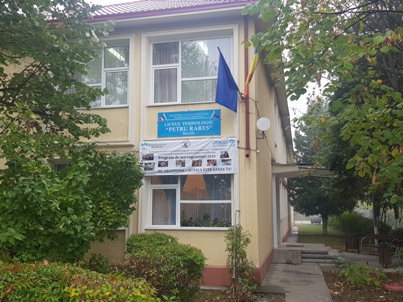 2021 – 2025PLAN OPERAŢIONAL 2023 - 2024DIRECTOR,Prof. Ioan STAN  Nr. 3225   din 29.11.2023                                                               Aprobat în şedinţa CA din 29.11.2023ECHIPA P.A.S.COLECTIVUL DE ELABORARE ŞI REDACTARE              1. Prof. STAN IOAN – responsabil  P.A.S.	2. Prof. Ciobanu Manuiela - membru              3. Prof. Păduraru Irina – membru  4. Prof. Damian Mihaela – membru  5. Prof. Ladaru Vasilica – membru   6. Prof. Corlade Iulia - membru  7. Voicu Gabriel - informatician  10. Prof. Ciuraru Marius-Liviu - consilier şcolar              11. Prof. Mocanu Dorina – reprezentant  sindicat FSLI Bacău 	12. Miclăuş Monica – reprezentantul Consiliului părinților              13. Huluţă Ghiorghe – reprezentantul Consiliului Local al Municipiului BacăuCOLECTIVUL DE COLABORAREInspectoratul Şcolar al Judeţului Bacău – Inspector de specialitate Mihaela CiuchiConsiliul Local Bacău: Huluţă GhiorgheA.J.O.F.M. Bacău: Dan Carmen-SimonaAgent economic reprezentativ: Ciprian Miclăuş – S.C. Wobins S.R.L. BacăuBACĂU  2023CAPITOLUL I- Contextul1.1. Formularea  scopului / misiunii / viziuniiLiceul Tehnologic “Petru Rareş” Bacău urmăreşte să ofere educație formală pentru cursanţii (din Bacău şi din  zonele limitrofe – Săuceşti, Traian, Prăjeşti, Negri, Bereşti- Bistriţa, Iteşti, Filipeni, Onceşti, Tisa Silvestri, Filipeşti, Izvorul Berheciului, Roşiori, Letea Veche, Cleja, Luizi Călugăra, Răcăciuni, Plopana, Parincea etc.),  oportunităţi diverse si eficiente de educaţie, şanse egale de ocupare a locurilor de muncă printr-un învăţământ de înaltă calitate în domeniile mecanic şi alimentaţie publică şi turism.  Liceul nostru a fost şi este capabil să-şi adapteze oferta şcolară la cerinţele pieţei, în condiţiile în care calificările domeniului alimentaţie publică şi turism şi mecanică sunt din ce în ce mai solicitate de piaţa muncii.	MISIUNEA ŞCOLII Misiunea Liceului Tehnologic „Petru Rareș” Bacau este aceea de:a forma specialişti de nivel european în domeniile de pregătire, capabili să ofere soluţii durabile, în domeniul profesional şi tehnic;a organiza unui cadru educaţional competent în permanentă îmbunătăţire, cu accent pe formarea tehnico-profesională;a dezvolta competențele-cheie, abilităţile practice, tehnicile de tip learning-by-doing (a învăța prin punere în practică), lucrul în echipă şi trăsăturile afective optime pentru asigurarea egalității șanselor și pentru o integrare socio-profesională eficientă;a ameliora continuu gradul de satisfacție a elevilor, părinților și a resursei umane proprii, proces care să optimizeze obţinerea de rezultate pozitive în economia societăţii.  VIZIUNEA ŞCOLII Procesul educaţional, stabilit ca strategie împreună cu familia şi comunitatea locală, are ca țintă ideală:dezvoltarea liberă, completă, responsabilă şi armonioasă a ființei umane prin educaţie intelectuală, morală, estetică, informațională și antreprenorială pentru a deveni o persoană activă, responsabilă și cu reale competențe de gândire critică într-o societate democraticăpermanenta construcție a școlii ca centru educaţional performant şi nucleu cultural care formează cetăţeni europeni de cea mai bună calitatepromovarea în comunitate a principiilor de bunăstare a beneficiarilor, egalitate de șanse, profesionalism, ancorare la realitățile europene1.2.  Profilul  actual  al  şcoliiActuala clădire a școlii a fost construitã în mai multe etape:
            -   În anul 1962 a fost dat în folosinţã primul corp al clădirii cuprinzând un număr de 11 săli de clasă, 3 magazii, un cabinet director, secretariat și o cancelarie.-  În anul 1969, ca urmare a creşterii efectivelor de elevi, s-a adăugat un al doilea corp clădirii iniţiale cuprinzând un număr de 4 săli de clasă.-  Construcţia s-a finalizat în anul 1972 când s-au adăugat un număr de 9 săli de clasã şi un corp de clădire cu două ateliere şcoalã.- Din anul 1962 până în 1974 şcoala a cuprins învăţământ primar şi gimnazial.
            -  Din anul 1974 Şcoala nr.3 a primit statut de școală generală de 10 clase şcolarizând elevii în profilele U.C.E.C.O.M.- Acelaşi profil a fost continuat pe parcursul a 17 ani, iar după anul 1990 ca şcoală complementară şi de ucenici.Tradiţia şcolii de formare a elevilor în diferite meserii a determinat învestirea şcolii în urma vizitei Ministrului Învăţământului din anul 1991 cu statutul de Şcoală Profesională Prestări Servicii.Din anul şcolar 2003-2004 şcoala a funcţionat sub denumirea de „Şcoala de Arte şi Meserii Bacău” până la sfârşitul anului şcolar 2009-2010.Din anul şcolar 2010-2011, până la 31.08.2012, şcoala a purtat denumirea de Grupul Şcolar “Petru Rareş” Bacău, conform OMECTS nr. 3800 din 12.05.2010.Începând cu anul şcolar 2012-2013 școala poartă denumirea de LICEUL TEHNOLOGIC „PETRU RAREŞ” BACĂU.Liceul Tehnologic Petru Rareş Bacău este situat în municipiul Bacău, str.Tecuciului nr.17 şi deserveşte atât municipiul Bacău, cât şi zonele limitrofe. Instituția de învățământ oferă instruire pentru elevii ciclurilor primar, gimnazial, liceal și învățământ profesional în profilurile Tehnic şi Servicii. Unitatea noastră este structurată pe următoarele niveluri:Învăţământ primar;Învăţământ gimnazial;Învăţământ tehnologic.În anul şcolar 2023-2024, colectivul cadrelor didactice a cunoscut  o revigorare prin inserţia profesorilor tineri, licenţiaţi în diverse domenii.Liceul are un personal didactic format din 36 cadre didactice, din care 5 profesori pentru învățământul primar, 24 profesori cultură generală, 7 ingineri. Personalul didactic auxiliar este format din 2 secretare, 1 bibliotecară, 1 mediator şcolar, 1 laborant, 1 informatician, 1 administrator de patrimoniu, 1 contabil. Personalul nedidactic cuprinde 4 îngrijitori, 1 fochist, 1 muncitor, 2 paznici. În anul şcolar 2022 - 2023 a fost reintrodus un plan de renovare a şcolii; este vorba despre montarea de pavele în curtea şcolii, înlocuirea tâmplăriei şi renovarea grupurilor sanitare, reamenajarea clădirii fostei centrale termice a şcolii în vederea înfiinţării unor laboratoare tehnologice, cât şi a unui laborator pentru pregătirea teoretică (legislaţie rutieră) în vederea obţinerii permisului de conducere cat. B pentru absolvenţii claselor a XI-a, calificarea profesională mecanic auto.Liceul Tehnologic “Petru Rareş” Bacău are ca obiectiv general  asigurarea  pregătirii generale teoretice și de specialitate, dar și formarea de competențe moral-civice favorizând astfel o raportare corectă la valori şi o înţelegere profundă a responsabilităţilor ce revin viitorilor absolvenți în societate. În acelaşi timp se urmăreşte dezvoltarea ştiinţifică la nivelul cerinţelor actuale ale societăţii. Întreaga formare umană, culturală, spirituală şi tehnică tinde să urmărească sensibilizarea tinerilor în dobândirea virtuţilor umane, intelectuale şi spirituale.Pentru a-şi moderniza şi extinde echipamentele utilizate pentru sprijinirea procesului de predare şi învăţare şcoala a utilizat fondurile alocate de Primăria municipiului Bacău și finanțări obținute din fonduri europene, acţiuni ce vor continua şi în anii următori şi în care vor fi atraşi şi agenţi economici din Bacău.O componentă de bază a managementului este găsirea de parteneri şi sponsori care ne permit să desfăşurăm activităţi de instruire practică în condiţii optime. Liceul Tehnologic ,,Petru Rareş Bacău colaborează, în scopul desfăşurării practicii elevilor, cu agenţi economici precum:- S.C. Wobins SRL Bacău, S.C. Fiat Service Bacău, S.C. Florida S.R.L. Bacău, Restaurant Berăria cu Noroc, Restaurant Nord Bistro, Restaurant Hamlet, Restaurant EMD, Restaurant La Strada, S.C. Magic Garden S.R.L., S.C. Restaurant Aerostar SA Bacău- fiind principalii noştri colaboratori şi susţinători, prin asigurarea condiţiilor pentru practica elevilor, dar şi pentru consultanţă în privinţa elaborării programelor pentru disciplinele opţionale de specialitate.Începând cu anul şcolar 2012-2013, convenţiile cadru privind efectuarea stagiilor de pregătire practică în întreprinderile/instituţiile publice de către elevii din învăţământul profesional şi tehnic se încheie în conformitate cu prevederile OMECTS 3539/2012, care prevăd suplimentar responsabilităţile partenerului de practică, obligaţiile organizatorului de practică, condiţiile de desfăşurare a stagiului de practică, precum şi anexa pedagogică referitoare la modalităţile de evaluare a pregătirii profesionale dobândite de practicant pe perioada stagiului de pregătire practică.Liceul Tehnologic ,,Petru Rareş,, Bacău  colaborează cu Agenţia Judeţeană de Ocupare a Forţei de Muncă, cu Consiliul  Local şi Primăria Bacău, contribuţia acestora fiind substanţială.În urma analizei convenţiilor cadru încheiate de  Liceul Tehnologic ,,P. Rareş,, Bacău cu întreprinderile/instituţiile se constată o atenţie deosebită acordată de unitatea şcolară, identificării şi cointeresării posibililor parteneri viabili din punct de vedere al orientării profesionale şi al dezvoltării reale pe  linie economică.Astfel, planul de acţiune al şcolii este elaborat pornind de la cerere şi nu de la ofertă.1.3.  EVOLUȚIA REZULTATELOR ȘI ANALIZA REZULTATELOR ANULUI ȘCOLAR PRECEDENT	Realizările anului şcolar 2022-2023:Renovarea spațiilor școlare și înființarea unei clase inteligente finanțată prin proiectul PNRAS Înlocuirea tablelor şcolare vechi cu table noi, în toate sălile de clasă;Înlocuirea mobilierului în toate sălile de clasă cu mobilier modern, adecvat bunei desfăşurări a activităţii de instruire;Înlocuirea parchetului în toate sălile de clasă;Montarea de videoproiectoare şi table interactive în toate sălile de clasă;La examenele finale toţi absolvenţii au obţinut certificatul de calificare profesională, nivel 3 şi 4;Continuarea lucrărilor de amenajare şi dotare a laboratorului de alimentaţie publică şi turism cu obiecte de inventar şi mobilier, acţiune care trebuie continuată şi în anii următori;Igienizarea şcolii și anveloparea termică în proporţie de 100%.Promovabilitatea la Examenul de Bacalaureat şi Evaluare Naţională în creştere faţă de anul şcolar precedent.1.4. CONTEXTUL EUROPEAN La nivel european din perspectiva schimbărilor specifice anului 2025 se urmăreşte crearea Spaţiului european al educaţiei. Acesta prezintă modalitățile prin care cooperarea poate îmbogăți și mai mult calitatea, caracterul incluziv și dimensiunea digitală și ecologică a sistemelor educaționale ale statelor membre. Documentul prezintă acțiunile prin care statele membre pot crea un Spațiu european al educației bazat pe libertatea celor care studiază și a cadrelor didactice de a învăța și de a lucra pe întregul continent și pe libertatea instituțiilor de învățământ de a se asocia între ele în Europa și dincolo de granițele acesteia. Spațiul european al educației are la bază șase dimensiuni: calitatea, incluziunea și egalitatea de gen, tranzițiile verzi și digitale, cadrele didactice, învățământul superior și o Europă mai puternică la nivel mondial. Inițiativele vor analiza, printre altele, diferite modalități de îmbunătățire a calității, în special în ceea ce privește competențele de bază și cele digitale, de a dezvolta caracterul incluziv al educației școlare și atenția față de aspectele de gen, precum și de a ameliora rezultatele școlare. Totodată, ele vor contribui la o mai bună înțelegere a schimbărilor climatice și a sustenabilității, vor încuraja ecologizarea infrastructurii educaționale, vor sprijini profesia de cadru didactic, vor dezvolta în continuare universitățile europene și vor consolida conectivitatea dintre instituțiile de învățământ și de formare. Eforturile de creare a Spațiului european al educației vor merge mână în mână cu Agenda pentru competențe în Europa, cu politica reînnoită de educație și formare profesională și cu Spațiul european de cercetare. Planul de acțiune pentru educația digitală (2021-2027) propune un set de inițiative pentru o educație digitală de înaltă calitate, incluzivă și accesibilă în Europa. Este un apel la acțiune pentru o cooperare mai strânsă între statele membre la nivel european, precum și între părțile interesate, pentru a face ca sistemele de educație și formare profesională să fie cu adevărat adecvate pentru era digitală. Criza provocată de coronavirus a plasat învățarea la distanță în centrul practicilor educaționale. A ieșit astfel în evidență nevoia presantă de a îmbunătăți educația digitală, ca obiectiv strategic esențial pentru un proces de predare și de învățare de înaltă calitate în era digitală. Acum, după ce s-a depășit faza de urgență impusă de izbucnirea pandemiei, avem nevoie de o abordare strategică și pe termen mai lung în ceea ce privește educația și formarea digitale. Planul de acțiune are două priorități strategice pe termen lung: (i) promovarea dezvoltării unui ecosistem educațional digital de înaltă performanță și (ii) dezvoltarea competențelor digitale pentru transformarea digitală. Pentru a consolida cooperarea și schimburile în domeniul educației digitale la nivelul UE, Comisia va crea un Pol european pentru educația digitală, care va promova colaborarea și sinergiile dintre domeniile de politică relevante pentru educația digitală, va crea o rețea de servicii naționale de consiliere și va consolida dialogul dintre părțile interesate din sectorul public și din cel privat. Agenda 2030 pentru Dezvoltare Durabilă, adoptată de toate statele membre ale Națiunilor Unite în 2015, oferă un plan comun pentru pace și prosperitate pentru oameni și planetă, acum și în viitor. În centrul său se află cele 17 Obiective de Dezvoltare Durabilă, care reprezintă o cerere urgentă de acțiune a tuturor țărilor – dezvoltate și în curs de dezvoltare – într-un parteneriat global. Cele 17 Obiective de Dezvoltare Durabilă ale Națiunilor Unite, pe colaborare și inovare, sunt următoarele: 1. Fără sărăcie 2. Foamete „zero” 3. Stare de sănătate bună și bunăstare  4. Educație de calitate 5. Egalitatea de gen 6. Apă curată și canalizare 7. Energie curată și la prețuri accesibile 8. Muncă decentă și creștere economică 9. Industrie, inovare și infrastructură 10. Inegalități reduse 11. Orașe și comunități durabile 12. Consum și producție responsabile 13. Acțiune climatică 14. Viața sub apă 15. Viața terestră 16. Pace, justiție și instituții puternice Agenda 2030 pentru dezvoltare durabilă au Uniunii Europene, dorește să creeze Spațiul european al educației UE, până în 2025, un spațiu european al învățământului „în care învățarea, studiul și cercetarea nu vor fi îngrădite de frontiere. Un continent în care șederea în alt stat membru pentru a studia, a învăța sau a munci a devenit standard și în care, pe lângă limba maternă, cunoașterea a încă două limbi a devenit normă. Un continent în are oamenii au un puternic sentiment al identității lor de europeni, al patrimoniului cultural european și al diversității sale.” În conformitate cu primul principiu al pilonului european al drepturilor sociale, este important ca învățarea inovatoare, inclusivă și pe tot parcursul vieții să fie accesibilă tuturor. Printre primele acțiuni concrete se numără: • dezvoltarea universităților europene, • recunoașterea automată în toate statele membre a calificărilor obținute în învățământul liceal și superior, precum și a perioadelor de studiu în străinătate, • o mai bună învățare a limbilor, • promovarea educației și îngrijirii copiilor preșcolari, • sprijinirea dobândirii de competențe-cheie și consolidarea învățării digitale. - Consolidarea rolului administrației în dezvoltarea spațială.
1.5. Contextul naţional  La nivel regional, pentru regiunea NORD-EST în PDR Nord-Est, Strategia Regională Nord-Est își propune ca Viziune: „În anul 2022 Regiunea Nord-Est va fi un loc mai atractiv pentru a investi, a lucra și a locui!” . Obiectivul general urmărit fiind derularea în Regiunea Nord-Est a unui proces de creștere economică durabilă, favorabil creșterii competitivității economice și incluziunii sociale, care să conducă la o diminuare a decalajelor existente față de celelalte regiuni aleRomâniei; Ținta propusa anul 2022: indicele de disparitate al Produsului Intern Brut Regional, pe cap de locuitor la nivel regional, va reprezenta 75% din valoarea indicatorului la nivel național și 37% din valoarea indicatorului la nivel comunitar. În scopul atingerii obiectivelor propuse de PDR Nord-Est au fost elaborate, la nivelul fiecărui județ, Strategii de Dezvoltare socio-economică. Reducerea ratei părăsirii timpurii a şcolii  este una din principalele ţinte ale PNR Traiectoria ţintei pentru perioada 2010 - 2020 vizează atingerea unui nivel de 14,8% în 2013, de 13,8% în 2015 şi 11,3% în 2020, în condiţiile unui scenariu realist de dezvoltare. România are în vedere realizarea unei evaluări intermediare în anul 2014 pentru aprecierea impactului măsurilor în atingerea ţintei şi eventuala corectare a traiectoriei. Evoluţia prognozată a ratei părăsirii timpurii a şcoliiMăsurile-cheie pentru atingerea ţintei naţionale sunt:România are în vedere realizarea unei evaluări intermediare în anul 2014 pentru aprecierea
impactului măsurilor în atingerea ţintei şi eventuala corectare a traiectoriei.      1. Extinderea cadrului de aplicare a reformei educaţiei timpurii. 2. Asigurarea participării la o educaţie de calitate pentru şcolarii proveniţi din grupurile dezavantajate3. Susţinerea şi dezvoltarea învăţării pe tot parcursul vieţii prin implementarea şi diversificarea programelor în domeniu: A doua şansă (buget estimat pentru 2017-2021: 5 mil. euro) şi Şcoala de după şcoală (buget anual estimat: 751 mil. lei).4. Revizuirea sau, după caz, elaborarea standardelor de calitate pentru învăţământul preuniversitar precum şi a standardelor ocupaţionale, de formare şi de pregătire profesională 5. Dezvoltarea învăţământului profesional, liceal (filiera tehnologică) şi al şcolii post-liceale, prin:- introducerea învăţământului profesional cu durata de doi ani pentru absolvenţii interesaţi ai clasei a IX-a. Pentru anul şcolar 2013/2014, în învăţământul profesional de tip dual sunt înscrişi cca. 13.000 elevi, fiind semnate contracte cu peste 2.300 companii care asigură formarea practică a elevilor. Elevii care frecventează această formă de învăţământ primesc o bursă lunară de 200 lei. Începând cu anul şcolar 2014/2015 se introduce învăţământul profesional de tip dual cu durata de 3 ani, pentru care au fost finalizate şi adoptate normele metodologice şi planul-cadru de învăţământ;
- implementare de programe formare a cadrelor didactice din învăţământul profesional şi tehnic (ÎPT), finanţate prin proiecte FSE/POS DRU, precum: Formarea cadrelor didactice din învăţământul profesional şi tehnic-profil servicii pentru extinderea metodei moderne interactive firma de exerciţiu, formarea cadrelor didactice în domeniul evaluării competenţelor profesionale, îmbunătăţirea calităţii educaţiei şi formării profesionale prin reţele parteneriale.Prin intermediul acestor programe sunt create condiţii pentru asigurarea de şanse egale la educaţie pentru elevii proveniţi din grupurile socio-economice defavorizate;
- prin programul Rechizite şcolare, pentru anul şcolar 2013/2014, au fost acordate rechizite şcolare pentru un număr de 722.198 elevi;
- prin programul Bani de liceu, pentru anul şcolar 2013/2014, au fost acordate burse şcolare unui număr de 98.602 elevi de liceu;
- prin programul Euro 200, 21.077 elevi au beneficiat în anul 2013 de sprijin pentru achiziţionarea de tehnică de calcul;
- elevii claselor pregătitoare, I-VIII, precum şi preşcolarii beneficiază de o masă zilnică prin programul Cornul şi laptele şi de produse apicole şi fructe, prin programul Mierea şi fructele.
Legătura cu iniţiativa emblematică „Tineret în mişcare”este asigurată prin acele măsuri care vin în întâmpinarea primei direcţii majore de acţiune a acestei iniţiative emblematice şi care vizează susţinerea învăţământului profesional şi tehnic, prevenirea părăsirii timpurii a şcolii, dezvoltarea sistemelor de educaţie timpurie şi asigurarea accesului la educaţie pentru grupurilor dezavantajate.La nivel judeţean, conform Strategiei dedezvoltare a județului Bacău:document-cadru pentru perioada de programare 2021-2029, viziunea de dezvoltare a Județului Bacău este: “Viziunea de dezvoltare 2029: „JUDEȚUL BACĂU, mediu atractiv și incluziv de dezvoltare a proiectelor SMART pentru creșterea calității vieții, model de dezvoltare durabilă prin promovarea de inițiative și acțiuni eficace pentru consolidarea capitalului local, locuri, oameni și valori de patrimoniu natural și cultural”. Conform aceluiași document direcții de dezvoltare principalele ale județului Bacău pentru perioada 2022 – 2027 sunt: Strategia națională pentru dezvoltarea durabilă a României 2030 , precizează la capitolul 4, Educație de calitate, obiectyivul Garantarea unei educaþii de calitate şi promovarea oportunităților de învățare de-a lungul vieții pentru toți ca ținte pentru 2023: - Consolidarea unei administrații publice SMART (eficientă, transparentă, digitalizată); - Dezvoltarea unei educații performante pentru toți; - Dezvoltarea climatului de incluziune socială; - Creșterea rezilienței la schimbările climatice și a calității factorilor de mediu; - Dezvoltarea unei infrastructure de calitate; - Dezvoltarea unei economii verzi, inovative, performante și competitive. Direcțiile de dezvoltare ale județului Bacău urmăresc prioritățile asumate in Planul Regional de Dezvoltare a Regiunii Nord Est 2021 – 2027 și anume: - Dezvoltarea unei economii competitive; - Dezvoltarea capitalului uman; - Protejarea mediului și optimizarea utilizării resurselor; - Dezvoltarea unei infrastructure moderne, inteligente, reziliente și durabile. Direcțiile de dezvoltare sunt corelate cu obiectivele teritoriale strategice din Strategia de dezvoltare a teritoriului județului Bacău și planul de acțiune 2020 - 20307 : - Dezvoltare spațială policentrică; - Consolidarea rolului administrației în dezvoltarea spațială.1.6. priorităţi ȘI Obiective la nivel regional şi localCAPITOLUL II -  ANALIZA NEVOILOR2.1. ANALIZA MEDIULUI EXTERN2.1.1. ASPECTE  demograficEÎn urma analizei P.L.A.I., conform INS, rezultă că:Pentru orizontul de planificare 2025, cele mai severe concluzii rezultate din prognozele INS sunt în legătură cu declinul demografic general, accentuat pentru populaţia tânără, cu reduceri semnificative pentru populația de vârsta şcolară, în paralel cu îmbătrânirea populaţiei. Cele mai afectate vor fi efectivele din grupa de vârstă 0-14 ani şi 15-24 ani (care includ elevii de liceu) ce vor înregistra o scădere de 20,9% (16% până în 2021);Populaţia cu pregătire superioară este concentrată în zona de polarizare a localităţilor urbane şi dispersat în mediul rural. Zona de Est are cel mai mic procent de persoane cu studii liceale absolvite. Numărul elevilor cuprinşi în învăţământul liceal, profesional şi postliceal a urmat o curbă ascendentă până în 2005, când a atins valoarea maximă de 37206, după care valoarea a început să scadă, ajungând în 2009 la o valoare de 25.042, iar în 2014 s-a ajuns la 24.300, ceea ce va determina reducerea numărului de clase din planul de şcolarizare, ajungându-se la 55 clase/ an. Se preconizează un declin demografic accentuat în ceea ce privește populația școlară, până în anul 2021.În orizontul de timp 2000-2014, populaţia şcolară a înregistrat o scădere cu peste 28% per total, cea mai mare scădere fiind în învăţământul profesional care, în anul şcolar 2013-2014, faţă de finalul an şcolar 2000, reprezenta doar 13% din populaţia şcolarizată. Nivelul liceal este sigurul care a înregistrat o creştere de 15%, comparând 2013-2014 cu sfârşitul anului şcolar 2000. Dacă analizăm populaţia şcolarizată pe medii, atât în  mediul urban, cât şi în mediul rural, scăderea este asemănătoare, aproximativ 27%, în intervalul analizat. Consecinţa acestui fapt va fi reducerea normelor din urban şi rural în viitorul apropiat.Populaţia judeţului Bacău  era de 616.168 persoane la 20 oct. 2016, din care 44,16% barbati si 46,62% femei, 55,84% in mediul rural şi 53,37%, în mediul urban situându-se, alături de judeţul Iaşi care are cu o pondere de 52%.  Din acest punct de vedere Bacăul ocupă locul 2 în regiune după judeţul Iaşi şi locul 7 pe ţară (fără a lua în considerare municipiul Bucureşti) după judeţele: Ilfov, Prahova, Iaşi, Galaţi, Dâmboviţa şi Braşov. Ponderea judeţului în populaţia Regiunii de Nord-Est este de 19,23%, iar în populaţia ţării de 3,26%, faţă de 3,23% în 2002. Din totalul populaţiei urbane, 53,8% era concentrată în municipiul Bacău, acesta fiind al 12-lea municipiu din ţară după: Bucureşti, Iaşi, Cluj-Napoca. Deşi ponderea municipiului Bacău scade în populaţia judeţului de la 55,2% în 2002 la 53,8% în 2008, acesta îşi păstrează rangul avut la recensământul anterior în ierarhia municipiilor ţării. Estimările făcute la nivel naţional cu privire la populaţia judeţului Bacău arată o descreştere de 11,7% a populaţiei tinere cu vârste cuprinse între 14 şi 19 ani. Tot  mai multe persoane tinere din judeţ vor locui în zonele urbane, domeniul serviciilor căpătând un ascendent considerabil, printre cele mai căutate domenii fiind şi tehnologia informatică, comunicarea, ceea ce înseamnă metode noi de abordare, cum ar fi lucrul în echipă  şi rezolvarea de probleme. În toate domeniile se înregistrează nevoia de conştientizare a nevoii de calitate în  serviciile oferite clienţilor, fapt asigurat doar prin pregătirea unor profesionişti . 2.1.2. PIAŢA MUNCIICa pondere în 2016, serviciile și-au adus cea mai mare contributie cu 48.06%, urmate de industrie cu 24,0% și agricultura cu 16,6%. În servicii, aportul este asigurat în principal de servicii publice (sanatate, învățământ, administrație publică), tranzactii imobiliare, transport-comunicatii, comert și constructii.Prospectând piaţa forţei de muncă, analizând rapoartele AJOFM şi tendinţele de dezvoltare  a judeţului Bacău până în 2017, am constatat că numărul locurilor de muncă în domeniile mecanică, industrie uşoară şi turism şi alimentaţie, faţă de celelalte domenii, se menţine aproximativ constant, drept pentru care proiectul planului de şcolarizare a fost întocmit ţinând cont de aceste cereri.  Specificăm că mare parte din absolvenţii noştri au fost angajaţi în societăţile cu care şcoala a încheiat contracte de colaborare şi parteneriate, având în vedere faptul că elevii noştri şi-au desăvârşit abilităţi specifice, dovedind competenţe conform Standardelor de Pregătire Profesională. În momentul actual, piaţa muncii trece printr-un proces de ameliorare, în sensul creşterii acesteia. Acest fapt este determinat de politica de ocupare şi de creşterea economică. Gradul de satisfacere a locurilor de muncă pe regiune este scăzut (27,54 %) .O îmbunătăţire se observă în domeniul serviciilor (54,03%). Analizând datele oferite de AJOFM Bacău şi Synergie cu privire la dinamica locurilor de muncă pe domeniile de formare, se constată o creştere a ofertelor pentru anumite  specializări.La nivelul judeţului, numărul total al şomerilor este de 15071 ( rata şomajului fiind de 5,65%, mai mică decât la nivelul întregii ţări. În zona I, rata şomajului este cea mai mică din tot judeţul -2,9% 2.1.3. MEDIUL ECONOMIC În contextul actual şi de viitor apropiat este necesară  orientarea învăţământului, atât la nivel naţional cât şi la nivel local, printr-o viziune realistă privind dimensionarea ofertei educaţionale din punctul de vedere al perspectivei care prevede o scădere a  populaţiei şcolare . Menţinerea şcolii cu profil tehnic are, fără doar şi poate, avantajul pregătirii personalului calificat, foarte rapid şi eficient absorbit de piaţa muncii actuale, centrată pe valorificarea competenţelor profesionale. Majoritatea serviciilor sunt reprezentate de servicii hoteliere şi restaurante (51%), urmate de servicii de transport (18,5%), servicii poştale şi telecomunicaţii (13,4%), servicii de reparaţii maşini (8,1%), servicii vamale şi servicii medicale. PLAI concluzionează că, la nivelul judeţului Bacău, la formarea PIB contribuţia majoră a avut-o sectorul servicii, în care ponderea cea mai mare o prezintă serviciile publice: sănătate, învăţământ, administraţie publică, tranzacţii imobiliare, transport şi comunicaţii şi comerţ.       Din analiza populaţiei şcolare prezente rezultă că absolvenţii de gimnaziu care optează pentru Liceul Tehnologic “P. Rareş” Bacău provin de la toate şcolile generale situate în municipiul Bacău, precum şi în afara acestuia, tocmai datorită calificărilor care corespund aspiraţiilor acestora.Prin desfiinţarea Şcolilor de Arte şi Meserii în judeţul Bacău, populaţia şcolară din mediul rural este inclusă într-o formă de învăţământ în mediul urban, la una din liceele la care au optat, datorită situaţiilor materiale precare cu care se confruntă. Prin desfiinţarea centrelor de plasament şi a centrelor şcolare, elevii cu nevoi speciale se îndreaptă şi spre şcoala noastră, găsind înţelegere şi sprijin atât la cadrele didactice cât şi la consilierul cu programe şi proiecte educative al şcolii. Performanţa şcolii noastre constă în atragerea populaţiei şcolare din mediul rural, prin introducerea de noi specializări, adaptate la cerinţele actuale ale pieţei muncii.2.1.4. CONCLUZII GENERALE RELIEFATE DIN ANALIZELE INCLUSE ÎN PRAI ȘI PLAI 	   Principalele probleme şi obiective ale regiunii şi ale judeţului pot fi rezumate astfel:* creşterea flexibilităţii sistemului TVET în regiunea N-E* asigurarea şanselor egale în formarea profesională între mediul urban şi rural în regiunea N –E* dezvoltarea parteneriatului dintre grupurile şcolare şi agenţii economici pentru îmbunătăţirea formării profesionale* asigurarea calităţii în sistemul TVET în regiunea N – E *sprijin pentru alegerea avizată a traseului de formare profesională* îmbunătăţirea accesului la informare referitor la sistemul TVET* reducerea pierderilor de transfer de la clasa a VIII- a la clasa a IX –a la maximum o,5% în 2023- 2024* creşterea până în 2024 cu 19% a numărului de absolvenţi de nivelul 3 din mediul rural, promovând cu prioritate calificări din domeniul servicii şi comerţ şi operatori specialişti maşini şi utilaje agricole* dezvoltarea ofertei de formare cu programe de formare continuă la cererea pieţei şi angajaţilor pentru reducerea presiunii generate de populaţia neocupată aparţinând unor categorii dezavantajate* consolidarea structurii de formare profesională în judeţul Bacău, în contextul concurenţial al formării profesionale în spaţiul european	Prin urmare, şcolile au stabilit un pachet de măsuri organizatorice care să asigure calitatea:Încheierea de parteneriate şcoală – comunitate, şcoală – agenţi economici, şcoală – parteneri socialiDiversificarea ofertei de curriculum opţional care a permis definirea identităţii şcolilor şi promovarea competitivităţii în rândul acestoraOptimizarea planurilor de învăţământ, cu precădere a celui tehnicAdaptarea planului de şcolarizare la piaţa forţei de muncăElaborarea programelor de reconversie profesională şi formare continuă a adulţilor (postliceală, frecvenţă redusă) pe baza unor prognoze referitoare la transformările structurale care se producCreşterea numărului de elevi care beneficiază de sprijin material	      	Pentru şcoala noastră, aceste obiective au constituit punctul de plecare pentru importantele transformări provocate în ultimii ani. Identitatea noastră a învăţat să se construiască pe următoarele cuvinte – cheie: flexibilitate, adaptabilitate, reţele, educaţie bazată pe cerere, feedback, calitate, pregătire şi conştientizare.  	Analizând graficele  şi statisticile elaborate de către comisiile de experţi care au întocmit Programul Regional de Acţiune pentru dezvoltarea învăţământului profesional şi tehnic şi sesizând discrepanţele mari în repartizarea dotărilor pe domenii (ex. industrie-servicii) în judeţul Bacău, putem afirma că nevoile de competenţe previzionate pentru piaţa muncii la nivel local pentru domeniul Servicii certifică adaptarea ofertei noastre educaţionale astfel încât aceasta să răspundă aşteptărilor şi necesităţilor factorilor interesaţi, partenerilor actuali şi potenţiali.	Scopurile educaţionale ale Liceului Tehnologic Petru Rareş Bacău sunt formulate în conformitate cu priorităţile regionale şi locale regăsite în formă manifestă în cerinţele şi nevoile economiei, pieţei muncii şi ale elevilor.	Pentru a determina o informare corectă legată de factorii interesaţi şi aşteptările lor ( parteneri economici, angajatori, directori şi diriginţi din şcolile generale din zona Bacău Est, AJOFM, ISJ, CCD, Primăria Municipiului Bacău, parteneri educaţionali, elevi şi părinţi), Liceul Tehnologic Petru Rareş aplică în mod constant chestionare care cuprind întrebări cu privire la orientarea şcolară şi profesională şi organizează consultaţii în care implică activ reprezentanţi ai acestora. 			● Obs.: Parteneri consultaţi: 6 parteneri economici angajatori, 50 părinţi ai elevilor şcolii, 10 directori şi 30 de diriginţi din şcolile generale din zona Bacău Est, AJOFM, ISJ, CCD, Primăria Municipiului Bacău, parteneri educaţionali.	În urma desfăşurării interviurilor şi discuţiilor, s-a stabilit o lista de aprecieri şi aşteptări care au fost comune tuturor partenerilor.	- încrederea tuturor partenerilor în capacitatea şcolii noastre de a oferi elevilor trasee, oportunităţi şi formare de calitate care să asigure tinerilor continuarea studiilor într-o treaptă superioară de învăţământ  şi/sau integrare socio-profesională imediată după terminarea şcolii .    	Analiza mediului extern şi autoevaluarea şcolii a condus la formularea unor concluzii clare, conform cărora priorităţile în dezvoltarea învăţământului profesional şi tehnic, identificate la nivel regional ( PRAI ) şi local ( PLAI ), au constituit ţinte strategice pentru şcoala noastră, necesitând  asigurarea premiselor pentru dezvoltarea continuă. Au fost identificate noi  priorităţi ale şcolii pentru perioada următoare ( 2024-2025) care necesită stabilirea de obiective şi acţiuni prin Planul de Acţiune al Şcolii.   	In contextul în care România este membră U.E., sistemul de învăţământ profesional si tehnic vizează o serie de obiective care sunt în concordanta cu abordările europene:respectarea principiilor asigurării şanselor egale la educaţie și formare profesionala precum si consolidarea competențelor de bază;asigurarea transparenței calificărilor pentru mobilitate pe piața forței de muncă europeană;.asigurarea șanselor în continuarea studiilor prin învăţământ seral, frecvența redusă și școală postliceală;creșterea calității actului educațional ca baza a succesului inserției socio-profesionale a absolvenților;corelarea ofertei educaționale la nevoile de dezvoltare economico-sociala durabila la nivel local, regional si național precum și la interesele si nevoile de educație și formare ale elevilor. 	Procesul de restructurare a afectat zona Bacau prin declinul unor ramuri industriale    precum metalurgia, industria constructiilor de mașini, industria chimica. Drept urmare, economia din zona este direcționată spre ramurile industriei alimentare și turism, dar și spre industria aeronautică reprezentată de principalul angajator  din această ramură – Aerostar S A Bacău.	 2.2.   ANALIZA MEDIULUI INTERNPredare- învăţareCerinţele progresului tehnico-economic şi condiţiile concurenţei pe piaţa muncii impun desfăşurarea unui proces de învăţământ care să asigure o cultură generală şi de specialitate pe fondul căreia să se dezvolte gândirea tehnică, înţelegerea principiilor care stau la baza descoperirilor şi creaţiilor ştiinţifice, formarea premiselor tehnice şi practice ale însuşirii în bune condiţii a disciplinelor care asigură o calificare temeinică pentru specializarea aleasă, un loc aparte aparţine metodei învăţării centrate pe elev. Acţiuni derulate la nivelul şcolii pentru:Desfăşurarea de activităţi de identificare a nevoilor şi stilurilor individuale de învăţare în vederea valorificării lor în programele de învăţarecompetenţele profesionale şi cele sociale: comunicarea, lucrul în echipă, gândirea critică, asumarea responsabilităţilor şi creativitatea; aplicarea și interpretarea unui chestionar de adaptare școlara la cls a IX-a - pe un eșantion de 90 de elevi -  în baza căruia s-au identificat principalele dificultăţi de adaptare şcolară şi s-au formulat strategii de ameliorare; întocmirea schemelor orare şi a orarului şcolii respectând cerinţele psihopedagogice.Desfăşurarea de activităţi de inovaţie în domeniul didactic în vederea derulării de programe de învăţare de calitate: elaborarea, la nivelul catedrelor, a unor seturi de teste de evaluare standardizate, adaptate pe niveluri de dificultate;utilizarea de metode moderne de predare-învăţare si evaluare: portofoliu, proiect, referat, studiu de caz, metoda mozaic, metoda ciorchinelui, metoda cubului, metoda Sinelg, metoda pălăriilor gânditoare etc. utilizarea noilor tehnologii digitale în procesul de predare- învățare- evaluare;aplicarea și interpretarea unui chestionar de evaluare a cadrelor didactice și a unității școlare de catre elevii şcolii noastre (pe un eșantion de 60 de elevi, selectați din fiecare nivel școlar), cu rezultate ce au evidențiat faptul ca : 93 % dintre elevi văd procesul instructiv-educativ ca fiind unul de calitate, relaţia profesor – elev este apreciată pozitiv de 98% dintre elevii chestionaţi, conform datelor prezentate de consilierul psihopedagog.Elaborarea şi derularea de programe  de învăţare formativă: lărgirea domeniului ocupaţional prin derularea de activiţăţi cu caracter educativ: cercuri școlare, activități vizând formarea spiritului civic, activități de voluntariat, activități de prevenire și combatere a comportamentului de risc, activități în afara școlii (vizite, excursii, vizionari spectacole); constituirea si funcționarea Consiliului Elevilor, conform metodologiei în vigoare şi a diagramelor acţiunilor propuse la începutul anului şcolar 2023-2024.MATERIALE ŞI RESURSE DIDACTICEAcţiuni derulate la nivelul şcolii pentru:Dezvoltarea bazei didactico-materiale pentru a oferi sprijin elevilor, în funcţie de diferitele lor nevoi individualeeficientizarea spatiului școlar prin înfiinţarea unei clase inteligente, reabilitarea şi dotarea laboratoarelor şi atelierelor de specialitate deja existente;realizarea de proiecte educaționale care au fost introduse ca material didactic pentru laboratoare.Adaptarea bazei didactico-materiale în scopul utilizării acesteia în funcţie de nevoile manifestate de elevielaborarea, la nivelul catedrelor, a unor seturi de teste de evaluare standardizate, adaptate pe niveluri de dificultate ;derularea de parteneriate cu agenţi economici ce pot sprijini şcoala cu diferite echipamente sau pot contribui la recondiţionarea celor existente; utilizarea eficienta a dotărilor cu echipamente digitale(table inteligente, laptopuri, tablete) în vederea desfășurarii unui proces instructiv-educativ de calitate;dotatarea laboratoarelor și a atelierelor de specialitate cu echipamente specifice pentru realizarea pregătirii practice conform cerinţelor programei şcolare;Rezultatele elevilorAcţiuni derulate la nivelul şcolii pentru:Implicarea elevilor în obținerea feed-back-ului şi evaluarea propriului progres şcolar- organizarea de pretestări interne la disciplinele cuprinse în examenele finale (română, matematică, fizică/chimie/biologie, geografie) și a pretestărilor  oficiale în urma carora s-au desfășurat activități de feedback și îmbunătățire a parcursului școlar; - elaborarea și implementarea graficului și a programelor (inclusiv a planificarilor) orelor de pregătire suplimentară la disciplinele de cultura generala și de specialitate pentru examenele naționale și  examenele de certificare profesională; - elaborarea si implementarea graficului orelor de consultatii ale indrumatorilor de proiect pentru clasele a XI-a/învățământ profesional și a XII-a/liceu în vederea susţinerii proiectelor de atestare a competenţelor profesionale;Elaborarea şi implementarea programelor de îmbunăţătire şi valorificare a nivelului de pregătire şcolară - diagnosticarea, în urma feedback-ului permanent realizat prin diverse metode ( chestionare, evaluare initiala, sumativa, portofoliu, autoevaluare), a nivelului de pregatire școlară și profesionala a elevilor cuprinși în programele de învățare propuse de școală ; - elaborarea și implementarea unor programe de îmbunătățire pentru elevii ce înregistreaza un nivel scazut al performanțelor sau sincope în pregatirea de baza sau de specialitate din motive obiective sau subiective (rezultate scolare scăzute, nivel scazut de adaptare, nivel scazut al motivației școlare, probleme de sănătate, elevi cu CES, probleme socio- familiale, naveta etc); - elaborarea si implementarea unor programe de valorificare a potențialului ridicat pentru elevii ce înregistreaza rezultate foarte bune în diverse programe de învațare propuse în școală (pregatire intensiva pentru concursuri la disciplinele de cultura generală și la cele tehnice, costituirea unui cerc de automobile, a unui club sportiv, a unui cerc de informatica, cerc de artă dramatică etc.).Incurajarea elevilor în asumarea responsabilității pentru propriul progres, succes și certificare şcolară  - analizarea situaţiei la învăţătură pe parcursul anului şcolar 2022-2023, activitate din care au reieşit următoarele concluzii:• procentele de promovabilitate la sfârşit de an şcolar 2022-2023 au fost: la ciclul primar 98,61%, la ciclul gimnazial 82,71, liceu 98,68%, înv. profesional 81,42% fapt ce se traduce în necesitatea standardizării procesului de evaluare conform competențelor minime stipulate în programele școlare aflate în vigoare, a eficientizării feedback-ului obșinut de profesor pentru activitatea sa și a îmbunătățirii activităților propriu-zise de învățare prin reorientarea mijloacelor de predare/învăţare spre noi metode bazate pe învăţarea centrată pe elev(Raport general pentru anul 2022-2023);• elevii cu situaţii şcolare neîncheiate sunt în număr foarte mic, ceea ce denotă preocupare din partea acestora, seriozitate şi responsabilitate pentru actul didactic;• situaţia elevilor corigenţi constituie una dintre preocuparile majore ale școlii, dar apreciem că una dintre cauzele care conduc spre această conjunctura este starea materială precară a familiilor din care provin aceşti elevi și mediul social, de multe ori, nefavorabil; • popularizarea și recompensarea rezultatelor la olimpiadele și concursurile școlare.2.2.4. CONSILIEREA ŞI ORIENTAREA PROFESIONALA OFERITĂ ELEVILORAcţiuni derulate la nivelul şcolii pentru:Atragerea elevilor de clasa a VIII-a şi realizarea planului de şcolarizare propus:elaborarea ofertei educaţionale ţinând cont de concluziile din Planul Regional de Acţiune pentru Dezvoltarea Învăţământului Tehnic şi Profesional şi Planul Local de Acţiune;derularea unor activităţi privind popularizarea ofertei şcolii în rândul absolvenţilor de gimnaziu   ( ex.  vizite în şcolile generale din Bacău şi împrejurimi – 34 şcoli generale şi un număr estimativ de 750 de elevi de clasa a VIII-a din judeţul Bacău ;      Oferirea de sprijin, consiliere şi orientare vocaţionalăPrin programele educative, cele de consiliere şi orientare şcolară şi profesională, 90,5% din elevii şcolii au primit sprijin pentru căutarea, înţelegerea şi asimilarea de informaţii (accesul la programele educative desfăşurate în şcoală şi în afara ei, informaţii pe diverse teme şi probleme ridicate de elevi, informaţii OSP) conform nevoilor lor (raport psihopedagog)derularea activitatilor educative ale unitatii şcolare,  desfasurate conform obiectivelor stabilite prin Planul Managerial Educativ şi cel al Comisiei Diriginților, in funcţie de direcţiile educative sugerate de către inspectorul de specialitate, dar şi de problemele specifice scolii;  (Planul Managerial Educativ); monitorizarea periodica a continutului documentatiei pentru orele de consiliere si orientare, cat si a activitatilor educative derulate in aceste ore prin asistente realizate de consilierul cu programe si proiecte educative;iniţierea, organizarea şi desfasurarea activitatilor educative extracurriculare ce vin în completarea  activitatilor desfasurate  în  cadrul ariei curriculare Consiliere şi orientare,  conforme cu Planul managerial al consilierului educativ 2023-2024 și cel al Comisiei diriginților; derularea unor activităţi de consiliere si orientare şcolară şi profesională  (activitati de cabinet in care au fost aplicate baterii de teste OSP, s-au consultat profilele  ocupationale si s-au purtat discutii pe linia OSP; popularizarea prin afise afişe publicitare a activităţilor OSP;  activităţi desfăşurate în colaborare cu A.J.O.F.M, popularizarea ofertelor de angajare ale agenţilor economici de profil;studii de informare cu privire la integrarea elevilor absolvenţi în câmpul muncii sau în urmatoarele nivele de şcolarizare;2.2.5. CALIFICARI SI CURRICULUM Acţiuni derulate la nivelul şcolii pentru:Identificarea si adaptarea calificarilor unitatii şcolare la nevoile beneficiarilor scolii (elevi, agenti economici) si la cerintele externe consultarea agentilor economici de profil cu privire la necesitatile proprii identificate in activitatea curenta si la trendul pietii muncii – prin sesiuni de informare si stabilire de prioritati comune chestionarea elevilor de clasa a VIII-a, a XII-a şi a părinţilor acestora cu privire la succesul calificarilor si specializarilor si la asteptarile acestora. Elaborarea, adaptarea şi îmbogăţirea curriculum-ului pentru a răspunde cerinţelor identificate la nivelul agenţilor economici, al comunităţii locale şi al elevilor desfasurarea unui program de informare si consultare a elevilor in vederea elaborarii si implementarii CDL-urilor;desfasurarea unui program de informare si consultare a agentilor economici parteneri in vederea elaborarii si implementarii CDL-urilor;elaborarea de convenţii de colaborare şi protocoale între şcoala noastră şi agenţii economici în vederea elaborării în parteneriat a CDL-ului şi derulării instruirii practice a elevilor în condiţii similare cu cele de pe piaţa muncii;Evaluarea sumativă a rezultatelor implementării curriculei şi a succesului calificărilor pe piaţa muncii în vederea optimizării viitoare a acestoraderularea unui program de stabilire a gradului de insertie socio-profesionala a absolventilor de A.C. in domeniul specializarii sau calificarii dobandite;consultarea agentilor economici parteneri cu privire la eficienta aplicarii CDL-ului si a parcurgerii stagiilor de practica;Respectând priorităţile din Planul Regional de Acţiuni pentru Dezvoltarea Învăţământului Tehnic şi Profesional, cererea pe piaţa forţei de muncă, tradiţia şcolii, opţiunile elevilor, dotarea tehnico-materială, resursele umane existente în anul şcolar 2023-2024 funcţionează următoarele clase, grupate pe niveluri de calificare: Învăţământ liceal: nivel 4     Clasa a IX-a, ciclul inferior al liceului, filiera tehnologică                        Profilul servicii:   domeniul de pregătire de bază – turism şi alimentaţie      Clasa a X-a, ciclul inferior al liceului, filiera tehnologică                        Profilul tehnic:   domeniul de pregătire generală – mecanică de motoare                          Profilul servicii:   domeniul de pregătire de bază – turism şi alimentaţie   Clasa a XII-a Seral, ciclul superior al liceului, filiera tehnologică            Profilul tehnic: calificarea profesională – Tehnician mecanic pentru întreţinere şi reparaţii  Învăţământ profesional de stat:  nivel 3                Clasa a IX-a, învăţământ profesional de stat                       Profilul tehnic:   domeniul mecanică – C.P.- mecanic auto                           Profilul servicii:   domeniul turism şi alimentaţie –C.P.- ospătar/chelner, vânzător în UAP                 Clasa a X-a, învăţământ profesional de stat                       Profilul tehnic:   domeniul mecanică – C.P.- mecanic auto                           Profilul servicii:   domeniul turism şi alimentaţie –C.P.- ospătar/chelner, vânzător în UAP                 Clasa a XI-a, învăţământ profesional de stat                       Profilul tehnic:   domeniul mecanică – C.P.- mecanic auto                           Profilul servicii:   domeniul turism şi alimentaţie –C.P.- ospătar/chelner, vânzător în UAP 2.2.6. Resurse umane si fiziceAcţiuni derulate la nivelul şcolii pentru:Inscrierea elevilor în clase, conform planului de şcolarizare propus şi aprobatLiceul tehnologic Petru Rareş şcolarizează un nr. de 413 elevi repartizaţi în 20 de clase.Asigurarea furnizării şi evaluarii programelor de învăţare de către un personal calificat şi competent.Liceul are un personal didactic format din  36 cadre didactice, din care 5 învăţători, 12 profesori gimnaziu,11 profesori liceu - cultură generală, 4 ingineri şi 4 maiştri instructori. Personalul didactic auxiliar este format din 2 secretare, 1 bibliotecară, 1 mediator şcolar, 1 laborant, 1 informatician, 1 administrator patrimoniu, 1 contabil. Personalul nedidactic cuprinde 4 îngrijitori, 1 fochist, 1 muncitor, 2 paznici.- cadre didactice cu titlul de doctor - 2 - cadre didactice cu masterat sau înscrise la masterat - 9- cadre didactice cu grad didactic I - 21- cadre didactice cu grad didactic II - 9       - cadre didactice cu examen de definitivat – 5       - debutant - 1- număr profesori metodişti – 6                                - de cultură generală – 4                    - de specialitate – 2- număr de profesori formatori naţionali/ regionali – 1- număr de profesori care au participat la cursuri de perfecţionare  – 32- cursuri postuniversitare - 22.2.8.  Parteneriate si colaborĂRIAcţiuni derulate la nivelul şcolii pentru:Elaborarea si derularea de parteneriate şi colaborări cu părinţii organizarea lectoratelor cu părinţii;elaborarea de strategii de atragere a părinţilor în activităţile de igienizare a sălilor de clasă, de îmbunătăţire a bazei tehnico-materiale a şcolii si de reducere a absenteismului, a abandonului şcolar şi creşterea performanţei şcolare – parteneriate cu parintii si constituirea Comitetului de parinti Elaborarea si derularea de parteneriate si colaborari cu comunitatea localaDerularea de parteneriate cu  Agenţia Judeţeană de Ocupare a Forţei de Muncă,  autorităţile locale (Prefectura, Consiliul Local, Primăria etc.), Politia Municipală, Direcţia Judeţeană de Sănătate, Teatrul G.Bacovia, Biblioteca Județeană, Muzeul de Științe ale Naturii, D.S.P.Bacău, ONG-uri, concretizate in: derularea de proiecte educative, dezvolatarea bazei didactico-materiale a scolii;Elaborarea si derularea de parteneriate si colaborari cu agenţii economici     Între Liceul Tehnologic P.Rareş şi  ag. economici există o permanentă colaborare care se materializează în mai multe direcţii:Desfăşurarea pregătirii tehnologice; Elaborarea de curriculum in dezvoltare locală (CDL)	Unitatea şcolară a încheiat convenţii de colaborare cu numeroşi agenţi economice, care îşi aduc contribuţia nu numai la pregătirea practică a elevilor noştri, dar intervin şi în cadrul curriculei pentru a asigura o pregătire de specialitate conform nevoilor pieţii. Elaborarea si derularea de parteneriate si colaborari cu instituţii de învăţământ superior     Liceul Tehnologic “P. Rareş”  Bacău colaborează în diverse domenii cu Universitatea Bacău, Universitatea Tehnică ”Gh. Asachi” Iaşi în ceea ce priveşte: Formarea continuă a personalului didactic ;Acordarea de asistenţă de specialitate de către cadrele universitare.2.2.8.  ASIGURAREA CALITĂȚII EDUCAȚIEI        La nivelul unității de învățământ funcționează comisia CEAC numită prin decizia nr.134 din 14.09.2023 care cuprinde un număr de 9 membri aleși pe baza PG-27, Procedura de selecție a reprezentanților cadrelor didactice din CEAC.        Asigurarea calității educației din Liceul Tehnologic “Petru Rareș” Bacau mai este asigurată de:desfășurarea de activităţi de mentorat prin care cadrele didactice tinere să conştientizeze importanţa formării continue şi a obţinerii gradelor didactice (nr. inspectii de def, de grad și nr. persoane perfecționate în 2023-2024)mediatizarea cursurilor de formare organizate de către Casa Corpului Didactic sau alte instituţii de învăţământ superior;  Asigurarea unui mediu de învăţare eficace, care să asigure condiţii optime desfăşurării unui proces de învăţare de calitate.Structura materială a școlii: 18 săli de clasă renovate, dotate cu mobilier specific, iluminate corect;cabinete şi laboratoare de cultură generală ( fizică,chimie,biologie)4 laboratoare:	-1 laborator AeL, dotat cu : 26 laptop-uri conectate la internet.	- 1 cabinet Legislaţie rutieră;1 laborator alimentaţie publică şi turism;1 laborator informatică - 30 de calculatoare de ultima generatie, conectate la internet.2 ateliere de practică, dupa cum urmează:1 atelier de mecanică, dotat cu  echipamente specifice;1 atelier auto + două mașini SCOALA;1 sală de sport, terenuri aferente pentru desfăşurarea activităţilor de educaţie fizică şi sport (saltele gimnastică, lăzi pentru sărituri, scări fixe, bănci pentru gimnastică, mingi etc)1 cabinet de consiliere psihopedagogică;1 cabinet medical dotat şi renovat;1 bibliotecă;1 punct de documentare al catedrei tehnice.2.2.9. MANAGEMENTUL UNITĂȚII ȘCOLARE        Conducerea liceului este asigurată de:Prof. Stan Ioan – Director, numit prin Decizia ISJ Bacău nr. 256/17 din 04.04.20222.2.10.  ANALIZA P.E.S.T.(E).Când ne referim la mediul extern, avem în vedere următorii factori: legislativi, economici, socio-culturali, demografici şi factorii contextuali ai organizaţiei educaţionale.Activitatea oricărei entităţi economico-sociale este influenţată într-o mare măsură de factorii politici, economici, sociali, tehnologici şi ecologici, care se manifestă din mediul în care aceasta îşi desfăşoară activitatea.Performanţa instituţională este stimulată sau atenuată semnificativ de conjunctura politică şi  de evoluţia economică la nivel local, regional, naţional şi internaţional, de progresul social intern şi de integrarea înstructurile şi economice şi culturale ale Uniunii Europene.Cuceririle tehnologice, invenţiile şi inovaţiile în domeniul industrial, precum şi necesitatea de a păstra un mediu natural ecologic pot contribui la eficientizarea procesului instructiv educativ şi la asigurarea finalităţilor educaţionale. De aceea, este necesară o radiografie exigentă a mediului în care îşi desfăşoară activitatea instituţia de învăţământ, pentru a identifica oportunităţile pe care trebuie să le valorifice proiectul de dezvoltare instituţională în scopul maximizării rezultatelor.Factorii legislativi Legea Educaţiei Naţionale, publicată pe 10 ianuarie 2011 în Monitorul Oficial, aduce schimbări majore pe următoarele componente ale sistemului educaţional preuniversitar: Structura învăţământului preuniversitarS-au reconfigurat ciclurile de studii, instituindu-se învăţământul obligatoriu de la vârsta de şase ani, prin introducerea clasei pregătitoare în structura învăţământului primar. O altă modificare de structură este dată de cuprinderea clasei a IX-a în cadrul învăţământului secundar inferior, ulterior revenindu-se cu cuprinderea clasei a IX-a şi a X-a în ciclul inferior al liceului.Curriculum-ul naţional Conform noii legi, curriculum este tratat transdisciplinar, se pune accent pe competenţe: comunicare în limba română/limba maternă, comunicare în limbi străine, matematică, ştiinţe şi tehnologie, digitale, de utilizare a tehnologiei informaticii, sociale şi civice, antreprenoriale, de sensibilizare şi de expresie culturală, de a învăţa să înveţi.Examenele naţionale S-au introdus: examene transdisciplinare, portofoliul educaţional şi probele de admitere specifice unităţii şcolare, evaluarea competenţelor elevilor la fiecare doi ani (II, IV, VI)Consiliul de administraţie din şcoală, este constituit atât din cadre didactice, cât şi din un reprezentant al primarului, reprezentanţi ai consiliului local, reprezentanţi ai părinţilor dar şi un reprezentant al elevilor (la liceu).Finanţarea învăţământului Finanţarea unităţilor de învăţământ preuniversitar cuprinde finanţarea de bază, finanţarea complementară şi finanţarea suplimentară.Statutul cadrelor didactice Relaţia şcoală-familie/comunitate capătă o nouă dimensiune prin formalizarea acesteia, odată cu încheierea unui contract educaţional între unităţile de învăţământ şi părinţi. Este încurajată implicarea părinţilor în deciziile şcolii, fiind reprezentaţi în mod semnificativ în Consiliile de Administraţie, în Comisia de Evaluare şi Asigurare a Calităţii.Analiza P.E.S.T.(E) a permis identificarea următoarelor influenţe în activitatea Liceului Tehnologic „Petru Rareş” Bacău  CONTEXTUL POLITICCadrul legislativ, specific învăţământului preconizează descentralizarea şi autonomia sistemului de  învăţământ - Planul strategic al Ministerului Educaţiei Nationale şi Cercetării Ştiinţifice cu priorităţile: descentralizare, asigurarea calităţii, resurse umane, învăţarea continuă, ofertă educaţională flexibilă, accesibilitate la educaţie, diversitate culturală, standarde europene;Oferta politică a Guvernului României în domeniul educaţiei este concentrată în jurul următoarelor obiective:apropierea şcolii de comunitate prin adoptarea unor decizii politice favorabile în administraţie şi finanţare şi existenţa unor strategii de dezvoltare care valorifică potenţialul unităţilor de învăţământ Strategia de dezvoltare a judeţului Bacău 2007-2013 şi 2014-2020, Strategia de dezvoltare a regiunii N-E pentru perioada 2007-2013 si 2014-2020;deplasarea interesului în management de la control către autoevaluare, evaluare şi consiliere;liberalizarea unor sectoare, şi domenii de activitate, precum şi existenţa unor programe la nivel guvernamental cu impact în activitatea educaţională (piaţa cărţii şi manualelor, achiziţiile de material didactic, programe de formare a personalului);existenţa unor strategii de adaptare a sistemului de învăţământ românesc la standardele europene şi internaţionale;descentralizarea şi depolitizarea sistemului educativ; dezvoltarea instituţională a educaţiei permanente; sporirea resurselor materiale şi informaţionale la dispoziţia unităţilor de învăţământ prin proiecte şi programe finanţate de statul român sau de către organismele europene - programele de dotare a laboratoarelor şi cabinetelor, dotarea cu echipamente sportive, îmbunătăţirea fondului de carte, SEI (sistem educaţional informatizat); finanţarea de către stat a programelor de asistenţă socială pentru elevi - Programul guvernamental „Lapte - Corn", Programul „Euro 200", acordarea burselor pentru elevi, tichetele sociale;existenţa proiectelor de pregătire şi perfecţionare a cadrelor didactice şi a programelor cu finalităţi de educaţie şi formare profesionalăcadrul legal favorabil accesului de către unităţile şcolare la fonduri structurale.Procesul de învăţământ din Liceul Tehnologic „Petru Rareş” Bacău se desfăşoară pe baza legislaţiei generale şi a celei specifice sistemului de învăţământ preuniversitar, având în atenţie toate actele normative din domeniu, notificările şi ordinele emise de M.E.N.C.Ş. şi de I.S.J. Bacău. Politica educaţională propusă de şcoala noastră este pe deplin în concordanţă cu politica educaţională naţională, în care învăţământul este o prioritate naţională, cu Reforma învăţământului din România şi nu este aservită partidelor politice care se succed la guvernare, ci serveşte educaţiei tinerei generaţii pentru a deveni cetăţeni europeni, capabili să se integreze într-o societate dinamică, imprevizibilă şi în spaţiul transnaţional. CONTEXTUL ECONOMICPrezentul Plan de Acţiune al Şcolii trebuie să se integreze în cadrul reformei învăţământului preuniversitar, prioritară fiind refacerea legăturilor fireşti dintre şcoală şi comunitate având în vedere că „produsele educaţionale” vor deveni actori activi şi pe scena comunităţii locale, capabili să acţioneze responsabil şi competent pentru binele personal şi pentru binele comunităţii.Tendinţa de globalizare şi internaţionalizare a educaţiei, are ca efect certificarea calităţii produselor nu prin volumul de muncă, ci prin inteligenţa încorporată în produs. O consecinţă a acestui fapt va fi libera circulaţie a valorilor, a elevilor, a cadrelor didactice, a tuturor celor care se vor impune pe piaţa calităţii.Liceului Tehnologic „Petru Rareş” Bacău este situat în cartierul Şerbăneşti din Bacău. Aproximativ 90% dintre elevii școlii la terminarea ciclului gimnazial rămân la liceu iar restul de 10% urmează cursurile la liceele teoretice din Bacău. În unitatea noastră şcolară există mulţi elevi cu o situaţie materială modestă, acest lucru împiedicându-i să-şi manifeste interesul pentru şcoală. Elevii școlii beneficiază de manuale gratuite, rechizite gratuite și ajutorul de 200 euro pentru achiziționarea unui calculator. Interesul agenţilor economici pentru acordarea de donaţii sau pentru sponsorizări instituţiilor de învăţământ preuniversitar este, în continuare, foarte scăzut, spre zero. Fondurile de bază sunt asigurate de bugetul Consiliului Local Bacău şi de M.E.N.C.Ş. prin I.S.J. Bacău. CONTEXTUL SOCIALElevii școlii noastre sunt copiii locuitorilor din cartirul Şerbăneşti dar şi din comunele limitrofe municipiului Bacău. Problemelor sociale li se acordă atenţie sporită la nivel local şi naţional, iar programele de combatere a violenţei, a consumului de droguri şi de alcool şi-au dovedit eficienţa.Factori socialifluctuaţiile demografice influenţează cifrele de şcolarizare ale unităţii de învăţământ;creşterea numărului familiilor monoparentale, creşterea abandonului şcolar, creşterea ratei infracţionalităţii în rândul tinerilor, creşterea ratei divorţialităţii;oferta educaţională adaptată intereselor elevilor;aşteptările comunităţii de la şcoală;rolul sindicatelor şi a societăţii civile modifică obiectivele de dezvoltare instituţională;cererea crescândă venită din partea comunităţii pentru educaţia adulţilor şi pentru programe de învăţare pe tot parcursul vieţii transformă unităţile de învăţământ în furnizori de servicii educaţionale. CONTEXTUL TEHNOLOGICTehnologia are un rol foarte important în asigurarea calităţii şi a eficientizării procesului de învăţământ. Forma cea mai importantă a contextului tehnologic o reprezintă tehnologia informatică. În acest sens încercăm să motivăm toate cadrele didactice pentru a urma cursuri de perfecţionare şi de operare PC. Liceul dispune de un laborator de informatică cu 30 calculatoare şi un laborator AeL cu 20 calculatoare. În cancelarie este un calculator conectat la internet și un multifuncţional care deservesc cadrele didactice. În fiecare sală de clasă din corpul A (unde funcţionează 5 clase de învăţământ primar şi 4 clase de gimnaziu) există videoproiector. De asemenea sunt şi două multifuncţionale la care se realizează material suplimentar pentru activitățile didactice și extrașcolare, în cancelarie un calculator conectat la internet și un multifuncţional.  CONTEXTUL ECOLOGICProgramul naţional de protecţie a mediului devine din ce în ce mai important într-un spaţiu afectat în permanenţă de poluare. Apreciem că orice proiect care sprijină protecţia mediului este bine venit şi că educaţia ecologică trebuie să devină o componentă fundamentală în educarea tinerilor. Împreună cu elevii organizăm activități de igienizare în grădina şcolii, în apropierea acesteia, dar şi pe malul stâng al râului Bistriţa. S-au plantat pomi, s-au semănat iarbă şi flori. Vom continua să organizăm întâlniri cu reprezentaţi ai unor ONG-uri, fundații şi DSP Bacău ce desfășoară activităţi de informare a elevilor cu privire la bolile secolului și pericolele care atentează la sănătatea lor. Concluziile şi interpretările analizei PEST(E) sunt valorificate în elaborarea direcţiilor de acţiune strategică a Liceului Tehnologic „Petru Rareş” Bacău pentru perioada octombrie 2013- octombrie 2017.Analiza portofoliului de produseSegmentul de piaţă2.3.  Analiza SWOT – rezumat și matrice2.4.  REZUMATUL ASPECTELOR PRINCIPALE CARE NECESITĂ DEZVOLTARE (prioritățile și obiectivele generale)	Obiectivul strategic al Uniunii Europene este ca „ Uniunea Europeană să devină cea mai competitivă şi dinamică economie bazată pe cunoaştere din lume, capabilă de creştere economică durabilă, cu mai multe locuri de muncă şi o mai mare coeziune socială”.	În acest context programul Phare TVET, program multianual care se derulează în România din 2001, asigură îndeplinirea obiectivului propus de către Uniunea Europeană şi necesar integrării ţării noastre în Uniunea Europeană.	O creştere economică se poate realiza numai printr-o retehnologizare care, la rândul ei, presupune noi competenţe din partea angajaţilor. Formarea iniţială ţine cont de aceste aspecte şi are ca obiectiv prioritar dobândirea de noi competenţe la elevii din sistem, competenţe care să le permită o integrare socio-profesională la nivel local, judeţean, regional şi naţional.	Pentru îndeplinirea acestor deziderate trebuie eliminate următoarele probleme care s-au identificat la nivelul unităţii noastre de învăţământ:I.planul de şcolarizare va trebui să fie îmbunătăţit cu noi calificări profesionale cerute de piaţa muncii;populaţia şcolară este în scădere; rata abandonului şcolar la nivelul judetului Bacau este în creştere;program de orientare scolara insuficient armonizat intre toti factorii educationali si profesionali (diriginti, consilier scolar, AJOFM)             În baza problemelor identificate s-a stabilit ca directie strategica corelarea ofertei educationale şi de formare profesională cu nevoile identificate pe piata muncii locale, regionale si nationale.II. numarul de elevi ai şcolii noastre, proveniti din mediul rural, creste anual, cresterea fiind insa corelata cu problemele materiale sesizate de catre persoanele specializate (diriginti, consilieri) in efortul acestora de a face fata costurilor scolarizariiun numar tot mai mare de parinti aleg sa lucreze in strainatate si sa isi lase copiii in grija unor tutori, crescand astfel vulnerabilitatea elevilor la problemele instructiv educative si cotidiene             În baza problemelor identificate s-a stabilit ca directie strategica facilitarea accesului în învăţământul profesional şi tehnic a populatiei scolare din mediul rural şi a elevilor cu nevoi speciale în vederea egalizarii sanselor.III.lipsa unor prognoze a cererii si ofertei pe piata  muncii pe termen mediu şi lung;lipsa unei baze de date actualizate privind dezvoltarea economică pe sectoare de activitate;nivelul scăzut al investiţiilor în municipiu şi judeţ;  abilităţile specifice şi competenţele generale ale absolvenţilor nu corespund intotdeauna locurilor de muncă prezente şi viitoare; accentul este pus de catre unele cadre didactice pe cunoştinţe şi nu pe abilităţile elevilor; insuficienta cunoaştere de catre elevi a condiţiilor necesare ocupării unui loc de muncă.               În baza problemelor identificate s-a stabilit ca directie strategica monitorizarea şi optimizarea sprijinului pentru alegerea  traseului de formare profesionala şi continuă.IV. intereresul scazut al angajatorilor de a investi în formarea profesională a elevilor;insuficienta implicare a partenerilor sociali si economici în îmbunătăţirea bazei materiale a şcolii; insuficienta implicare a agentilor economici în stabilirea planului de şcolarizare (initiativele de negociere a nevolilor venind numai din partea scolii).          În baza problemelor identificate s-a stabilit ca directie strategica dezvoltarea şi consolidarea parteneriatului dintre școală şi comunitatea locala în scopul îmbunatatirii formarii profesionale a absolventilorV.Nu există o bibliotecă virtuală.Nu există o sală de sport corespunzătoare;Terenul de sport necesita reabilitari si modernizari             În baza problemelor identificate s-a stabilit ca directie strategica  îmbunatatirea bazei materiale a unității școlareVI. metode de evaluare alternative insuficient valorificate in sistemul de notarenecesitatea dezvoltării si valorificarii competenţelor şi abilităţilor în domeniul Tehnologiei Informaţiei şi Comunicaţiei in randul cadrelor didactice;numar mic de elevi implicati in concursuri si olimpiade scolare la disciplinele de cultura generala şi rezultatele slabe obţinute de aceştia.              În baza problemelor identificate s-a stabilit ca directie strategica dezvoltarea abilitatilor generale  si a competentelor profesionale prin cresterea calitatii învăţământului VII.număr mic de elevi şi cadre didactice implicate în elaborarea, implementarea şi derularea de proiecte europenerata scăzută de transfer extern în dobândirea  de către elevi a competentelor lingvistice privind limbile moderneritm lent de adaptare a elevilor si, implicit, a comunităţii locale, la noile standarde şi competenţe profesionale cerute de integrarea europeană              În baza problemelor identificate s-a stabilit ca directie strategica adaptarea şi consolidarea structurii de formare profesionala în contextul concurenţial pentru a fi competitivi în spaţiul european.VIII             slaba informare cu privire la bunele practici TVET a personalului unitatilor scolare care nu sunt incluse in programul Phare TVET;insuficienta valorificare a bunelor practici TVET ca baza a implementarii noii legi privind asigurarea calitatii in sistemul de invatamant;	 În baza problemelor identificate s-a stabilit ca directie strategica eficientizarea transferului de bune practici în T-VET.         Priorităţile identificate au ca obiectiv principal creşterea calităţii şi eficienţei sistemului educaţional şi adaptarea acestuia la schimbările rapide ale societăţii româneşti.CAPITOLUL iii-  Planul operaţional 2024-2025                             3.1. ȚINTELE ȘCOLII ȘI ACŢIUNILE STRUCTURATE ÎN FUNCŢIE DE CELE PATRU DOMENII FUNCŢIONALEŢINTA STRATEGICĂ NR. 1: Reducerea abandonului școlar la un grup țintă selectat în cadrul proiectului PNRAS – Nu abandona! Şcoala îţi construieşte viitorul1.1. OBIECTIVE CE REZULTĂ DIN PERSPECTIVA CURRICULARĂ1.2. OBIECTIVE CE REZULTĂ DIN PERSPECTIVA ATRAGERII RESURSELOR FINANCIARE1.3. OBIECTIVE CE REZULTĂ DIN PERSPECTIVA DEZVOLTĂRII RESURSEI UMANE1.4. OBIECTIVE CE REZULTĂ DIN PERSPECTIVA DEZVOLTĂRII RELAŢIILOR COMUNITAREINDICATORI  DE  REALIZARE  AI ŢINTEI NR.1Procentul de absolvenţi care îşi găsesc un loc de muncă în domeniul de calificare absolvit să crească de la 70% în 2023 la 90% în 2024.Rata de succes a acestora calculată pe fiecare calificare în parte (numărul de persoane ce activează după un an de angajare/numărul total al persoanelor angajate) să fie în creştere.Procentul de cadre didactice care participă la formele de instruire să aibă un curs ascendant de la 80% în 2023 la 95% în 2024.Numărul elevilor care-şi continuă studiile în învăţământul superior, după promovarea examenului de bacalaureat, este de 100% anual.ŢINTA STRATEGICĂ NR. 2: Facilitarea accesului în învăţământul profesional şi tehnic a populaţiei şcolare din mediul rural şi a elevilor cu nevoi speciale în vederea egalizării şanselor.2.1. OBIECTIVE CE REZULTĂ DIN PERSPECTIVA CURRICULARĂ2.2. OBIECTIVE CE REZULTĂ DIN PERSPECTIVA ATRAGERII RESURSELOR FINANCIARE2.3. OBIECTIVE CE REZULTĂ DIN PERSPECTIVA DEZVOLTĂRII RESURSEI UMANE2.4. OBIECTIVE CE REZULTĂ DIN PERSPECTIVA DEZVOLTĂRII RELAŢIILOR COMUNITAREINDICATORI  DE  REALIZARE  AI ŢINTEI NR.2inserţia socio-profesională a celor care au rămas cu 10 clase în procent de 30%;continuarea studiilor în ciclul superior al liceului pentru 60% dintre absolvenţii de învăţământ profesional;procentul de promovabilitate 100% la examenele de certificarea competenţelor profesionale;organizarea de sesiuni de informare şi participarea la târgul locurilor de muncă pentru toţi absolvenţii ÎP şi liceu.ŢINTA STRATEGICĂ NR. 3: Monitorizarea şi optimizarea sprijinului pentru alegerea traseului de formare profesională şi continuă. 3.1. OBIECTIVE CE REZULTĂ DIN PERSPECTIVA CURRICULARĂ3.2. OBIECTIVE CE REZULTĂ DIN PERSPECTIVA ATRAGERII RESURSELOR FINANCIARE3.3. OBIECTIVE CE REZULTĂ DIN PERSPECTIVA DEZVOLTĂRII RESURSEI UMANE3.4. OBIECTIVE CE REZULTĂ DIN PERSPECTIVA DEZVOLTĂRII RELAŢIILOR COMUNITAREINDICATORI  DE  REALIZARE  AI ŢINTEI NR.3Creşterea gradului de inserţie a absolvenţilor cu 95% în 2024 faţă de 2023.Reducerea abandonului  şcolar cu 20% în 2024 faţă de nivelul din 2023.100% dintre absolvenţii clasei a VIII-a din 2024 vor fi în înv.profesional și ciclul inferior al liceului.Constituirea şi menţinerea unui număr de minimum 2 clase liceu, pe an de studiu, pentru fiecare nivel de calificare și 2 clase de învățământ profesional, pe an de studiu.ŢINTA STRATEGICĂ NR. 4: Implementarea unui program de consiliere pentru sprijinul elevilor în alegerea carierei și a planurilor educaționale viitoare4.1. OBIECTIVE  CE REZULTĂ DIN PERSPECTIVA CURRICULARĂ4.2. OBIECTIVE  CE REZULTĂ DIN PERSPECTIVA ATRAGERII  RESURSELOR FINANCIARE4.3. OBIECTIVE  CE REZULTĂ DIN PERSPECTIVA DEZVOLTĂRII  RESURSEI UMANE4.4. OBIECTIVE  CE REZULTĂ DIN PERSPECTIVA DEZVOLTĂRII  RELAŢIILOR COMUNITAREINDICATORI  DE  REALIZARE  AI ŢINTEI NR.4Numărulcadrelordidactice care participă la cursuri de perfecţionare (obţinereagradului didactic, masterat, doctorat, cursuri de informatica, schimburi de experienţe cu şcolisimilare din judeţ) va crește în 2024 cu 50 % față de 2023. Implicarea tuturor celor responsabili în activitățile de orientare școlară și profesională.Creşterea procentului absolvenţilor din anul 2024 care se integrează pe piața muncii.Creșterea procentului elevilor cere dobândesc abilităţi cheie în urma promovării examenelor de certificare a competețelor profesionale.3.3.  PLANUL DE ŞCOLARIZARE PENTRU ANUL 2024-2025Dinamica din domeniul calificărilor profesionale oferite de şcoala noastră în momentul de faţă nu poate fi susţinută fără existenţa unei etape de formare profesională iniţială realizată în cadrul Liceului Tehnologic “P. Rareş” Bacău. Chiar dacă pasiune şi paşi timizi spre performanţă pentru domeniile existente în şcoală există, pregătirea de specialitate ce trebuie oferită absolvenţilor pentru a avea şanse reale de realizare în plan profesional, este necesară şi o perfecţionare de specialitate pentru ca şcoala să-şi păstreze specializarea iniţială şi o revoluţie ascendentă în timp.	Liceul Tehnologic „Petru Rareş” Bacău şcolarizează în prezent un număr de 386 elevi, repartizaţi în 19 clase. Fiind preocupaţi în permanenţă de situaţia socio-profesională a elevilor şi după absolvire, deţinem date concrete privind realizările şi împlinirile acestora.	Elevii noştri provin din diferite medii sociale, unii dintre ei cu situaţii materiale precare, dar dorinţa de a învăţa i-a făcut să depăşească aceste limite, astfel încât, cu rezultatele obţinute pe parcursul ultimilor ani, şcoala noastră să se poată mândri, fiind una dintre şcolile ( spunem noi) cu rezultate satisfăcătoare dintre şcolile din judeţul Bacău, având în vedere şi calitatea elevilor pe care îi şcolarizăm. Colectivul de cadre didactice de la Liceul Tehnologic „Petru Rareş” Bacău trebuie să acţioneze pentru asigurarea unei pregătiri corespunzătoare atât la disciplinele de cultură generală, cât şi la cele de specialitate, prin aplicarea metodelor moderne de învăţare şi evaluare. Aceste aspecte trebuie realizate pentru păstrarea caracterului şcolii noastre, atât timp cât ea se adresează în mod egal elevilor din municipiul Bacău, din mediul rural şi alte localităţi unde nu există specializările oferite de şcoala noastră.     Clasa a IX-a - Liceu tehnologic  1. profilul servicii / turism şi alimentaţie – 1 clasă   Clasa a X-a – Liceu tehnologic  1. profilul servicii / turism şi alimentaţie – 1 clasă      Clasa a XI-a  – Liceu tehnologic Tehnician mecanic pentru întreţinere şi reparaţii – 1 clasă;profilul servicii / turism şi alimentaţie – 1 clasă	Clasa a XI-a  – Liceu tehnologic (seral)Tehnician mecanic pentru întreţinere şi reparaţii – 1 clasă;       Clasa a XIII-a  – Liceu tehnologic (seral)        Tehnician mecanic pentru întreţinere şi reparaţii – 1 clasă;      Clasa a IX-a, învăţământ profesional      1.  Profilul tehnic:   domeniul mecanică – C.P.- mecanic auto- 1 clasă;         2. Profilul servicii:   domeniul turism şi alimentaţie –C.P.- ospătar/chelner, vânzător în UAP-                                                                                                                	1 clasă;     Clasa a X-a, învăţământ profesional      1.  Profilul tehnic:   domeniul mecanică – C.P.- mecanic auto- 1 clasă;         2. Profilul servicii:   domeniul turism şi alimentaţie –C.P.- ospătar/chelner, vânzător în UAP-                                                                                                                	1 clasă;     Clasa a XI-a, învăţământ profesional      1.  Profilul tehnic:   domeniul mecanică – C.P.- mecanic auto – 1 clasă;         2. Profilul servicii:   domeniul turism şi alimentaţie –C.P.- ospătar/chelner, vânzător în UAP                                                                                                 - 1 clasă;           3.4.  PLANUL DE PARTENERIAT AL ŞCOLII PENTRU PROCESUL DE        COLABORARE CU ÎNTREPRINDERI ȘI ALȚI FACTORI INTERESAȚI	În urma analizei portofoliului de protocoale de colaborare şi parteneriat al Liceului Tehnologic “P. Rareş” Bacău  se constată o preocupare constantă acordată de liceul nostru identificării şi cointeresării posibililor parteneri, viabili din punct de vedere al dezvoltării reale pe linie profesională şi economică. Se remarcă o deosebită flexibilitate şi deschidere a unităţii şcolare către cererea de pe piaţa muncii. Aceasta dezvoltă şi propune noi profiluri în funcţie de cererile agenţilor economici.	Principalele domenii şi linii de acţiune stipulate în aceste protocoale, vizează în primul rând pregătirea, adaptarea, orientarea şi consilierea profesională a elevilor şcolii.	Dintre activităţile ţintă propuse de Liceului Tehnologic „P. Rareş” Bacău amintim:Conceperea, lansarea şi implementarea unor proiecte de autofinanţare;Înfiinţarea unor ateliere pentru mica producţie care să presteze servicii cu taxe modice ( un atelier – service şcolar coordonat de un cadru de specialitate în colaborare cu elevii din şcoală;Recondiţionarea dotărilor din atelierele şcoală;Mică producţie pentru realizarea de dotări noi;Realizarea de machete şi prototipuri pentru mediatizarea micii producţii;Atragerea de sponsori;Identificarea unor surse de venituri proprii prin mica producţie din atelierele şcoală;În concluzie, prin stabilirea de reţele de colaborare, şcolile pot beneficia de instrumente mai bune pentru găsirea unor soluţii ce pot îmbunătăţi desfăşurarea în condiţii optime a procesului instructiv–educativ. Colaborarea cu autorităţile locale oferă o bază solidă pentru acţiuni specifice. Colaborarea între sistemul de învăţământ şi autorităţile de ocupare a forţei de muncă aduce beneficii ambelor părţi, înlesnind o bună cunoaştere a strategiilor şi acţiunilor la toate nivelurile, în vederea dezvoltării resurselor umane. Colaborările cu partenerii sociali şi cu agenţii economici asigură o mai bună înţelegere a pieţei muncii şi creează cadrul necesar unei tranziţii mai bune de la şcoală la locul de muncă pentru elevi.Investigarea pieţei muncii înseamnă o colaborare sistematizată; elementele principale ale investigării pieţei muncii sunt sondajele şi utilizarea sistematizată a evidenţelor administrative şi a informaţiilor parţiale.PLANUL DE DEZVOLTARE PROFESIONALĂ A PERSONALULUIPlanul de dezvoltarea profesională a personalului prin activităţi de mentorat este binevenit intr-un sistem de învăţământ caracterizat printr-un proces de restructurare şi îmbunătăţire urmărind formularea unei oferte educaţionale optimizate în raport cu nevoile de cunoaştere şi dezvoltare ale elevilor, cu provocările societăţii şi cu cerinţele de eficienţă şi de calitate cerute de U.E.Obiectivul general al planului este de a asigura accesul la un învăţământ de calitate prin intermediul dezvoltării profesionale continue a cadrelor didactice.Grupul ţintă este reprezentata de colectivul de cadre didactice ale şcolii noastre. Obiective urmărite:Optimizarea calificării cadrelor didactice şi construirea unei oferte educaţionale moderne şi diversificate centrată atât pe nevoile de dezvoltare ale elevilor, cât şi pe nevile specifice comunităţii locale care să corespundă standardelor naţionale de calitate;Structurarea unui set de competenţe profesionale cadrelor didactice care să permită formarea la elevi a unor capacităţi de învăţare precum şi integrare socială şi găsirea unui loc de muncăStimularea şi sprijinirea cadrelor didactice în construirea unei oferte educaţionale;Fiecare cadru didactic a fost consiliat şi sprijinit să-şi identifice un set de ţinte de dezvoltare în funcţie de care să selecteze, impreunnă cu mentorii acele module de formare care să conducă la atingerea obiectivelor stabilite.Cele 8 module sunt grupate în două categorii: module generale cum sunt:1. Predarea-învăţarea interactivă centrată pe elev; 2. Evaluarea continuă la clasă;3. Cunoaşterea elevului;4. Folosirea T.I.C în procesul de predare-învăţaremodulele specifice sunt:1. Recuperarea rămânerii în urmă la limba română; 2. Recuperarea rămânerii în urmă la matematică; 3. Valori comportamentale şi reducerea violenţei în şcoală 4. Management instituţional şi management de proiect   Planul de dezvoltarea profesională a personalului a constituit un important punct de sprijin pentru realizarea cu succes a activităţilor propuse atât în timpul predării cât şi a evaluării performanţelor elevilor în practica şcolară curentă.   Prin schimburile de experienţă cu colegii participanţi la program am identificat noi abordări în practica şcolară în ceea ce priveşte stilul, metodele şi instrumentele de evaluare.3.6. FINANȚAREA  PLANULUISurse de finanțare: Primăria municipiului Surse extrabugetareFonduri ale Comitetului de părințiFonduri propriiFinanțare nerambursabilă din fonduri PNRRCAPITOLUL IV-  Consultare, monitorizare Şi RevIZUIre       4.1. REZUMAT PRIVIND MODUL DE ORGANIZARE A PROCESULUI DE CONSULTARE ÎN VEDEREA  ELABORARII P.A.S.Planul de Acţiune al Şcolii vine ca un răspuns dat în legătură cu priorităţile propuse pentru anul şcolar 2023-2024, utilizând priorităţile din P.R.A.I. şi P.L.A.I., particularizându-l la condiţiile concrete din unitatea noastră şcolară. Ceea ce face ca acest document să vină în întâmpinarea ţintelor din PLAI este permanenta sa capacitate de adaptare, de la an la an, concretizată în pachete de soluţii viabile, acţiuni şi activităţi. Şcoala noastră este un organism care a învăţat să iasă în întâmpinarea cererii de pe piaţa muncii cu soluţii, nu cu probleme. Monitorizarea planului operaţional pentru atingerea ţintelor specificate in PLAI a constituit, de asemenea, o constantă a activităţii prilejuite de conceperea, respectiv, actualizarea PAS. Fiecare acţiune propusă a fost direct şi atent coordonată de responsabilii propuşi prin planul operaţional. Termenele stabilite au fost respectate pentru a nu se ajunge la suprasolicitarea unor aspecte care s-ar fi suprapus în timp. Directorii şcolii sunt cei care monitorizează, evaluează şi îndrumă activitatea celorlalte echipe de lucru stabilite pentru atingerea diferitelor priorităţi stipulate în PAS. Se procedează la o permanentă informare a colectivului de concepere şi elaborare a PAS-ului cu noutăţile de pe piaţa muncii şi din documentele esenţiale, PRAI şi PLAI. Accesul nelimitat la internet face posibilă o rapidă circulaţie a informaţiei utile între membrii colectivului de consultare şi cel de elaborare. De remarcat este faptul că fiecare membru al echipei de elaborare PAS face parte din diversele grupuri formate pentru implementarea acţiunilor propuse prin planul operaţional, putând astfel să coordoneze şi să adapteze activitatea devenind, în acelaşi timp, formator pentru colegii săi.   P.A.S.-ul este rezultatul muncii de echipă sub îndrumarea  unui colectiv de cadre didactice format din: prof. Ciobanu Manuiela, prof. Corlade Iulia, prof. Ioan Stan, prof. Păduraru Irina, prof. Miclăuş Monica, prof. Olteanu Carmen-Elena, prof. Ladaru Vasilica și Gabriel Voicu – informatician. S-a stabilit ca echipa de lucru să fie compusă atât din profesori cât şi din ingineri cunoscători ai aspectelor practice şi teoretice ale procesului instructiv-educativ. Culegerea datelor din toate domeniile s-a realizat de colectivul de mai sus,  care a făcut un studiu privind orientarea profesională a absolvenţilor de gimnaziu spre specializările/meseriile oferite de şcoala noastră şi cele similare din Bacău. Activitatea acestei echipe a constat în elaborarea unor materiale de prezentare a ofertei educaţionale a şcolii noastre pentru anul şcolar 2023-2024 şi o scurtă prezentare a profilurilor/calificărilor în care pregătim elevi. Oferta a fost popularizată în şcolile generale din municipiu şi localităţile apropiate acestuia, unde eleviii de clasa a VIII-a au fost consultați în legătură cu opţiunile profesionale. S-a realizat o statistică generală a opţiunilor pentru şcoala noastră şi s-a constatat că din numărul total de elevi chestionaţi un număr relativ constant a optat pentru şcoala noastră. În urma analizei opţiunilor pe specializări rezultă că cele mai multe opţiuni ale elevilor se îndreaptă spre domeniul turism şi alimentaţie,urmat de domeniul mecanic.  ACȚIUNI ÎN VEDEREA ELABORĂRII PASStabilirea echipei de lucru și a reponsabilităților;Informarea partenerilor sociali în legătură cu procesul de elaborare a PAS;Culegerea informațiilor pentru elaborarea PAS prin: chestionare aplicate elevilor, părințílor, profesorilor, agenților economici, altor parteneri interesați în formarea profesională;Colaborarea cu celelalte școli TVET din județ pentru colecterea și prelucrarea informațiilor în vederea analizei mediului extern;Stabilirea priorităților, obiectivelor și domeniilor care necesită dezvoltare;Prezentarea priorităților, obiectivelor și domeniilor care necesită dezvoltare spre consultare personalului școlii, în cadrul CP și în cadrul ședințelor de catedră, elevilor școlii și în cadrul Consiliului elevilor, părinților, în cadrul întâlnirilor cu părinții și partenerilor sociali cu care școala are relații de parteneriat;Structurarea sugestiilor formulate în urma consultărilor și pe baza acestora a reformulării obiectivelor școlii;Elaborarea planurilor operaționale.SURSE DE INFORMAȚIIdocumente de proiectare a activității școlii;documente de analiză a activității școlii;documente de prezentare și promovare a școlii;site-uri de prezentare a județului Bacău;PRAI nord-est;PLAI Bacău;Date statistice –AJOFM Bacău;Chestionare, discuții, interviuri;Rapoarte scrise ale ISJ Bacău și MEN întocmite în urma inspecțiilor efectuate în școală.       4.2. ORGANIZAREA ACTIVITĂŢILOR DE MONITORIZARE, EVALUARE ŞI                                    ACTUALIZARE A  PLANULUIImplementarea PAS-ului va fi realizată de către întregul personal al școlii. Procesul de monitorizare și evaluare va fi asigurat de echipa de elaborare a PAS prin:Întâlniri și ședințe de lucru lunare pentru informare, feed-back, actualizare;Includerea de acțiuni specifice în planurile de activitate ale CA, CP, Consiliul elevilor, Comisii metodice;Prezentarea de rapoarte semestriale în cadrul CP și CA;Revizuire periodică și corecții.Echipa de elaborare a Planului de Acţiune al Şcolii va evalua rezultatele scontate în urma acţiunilor întreprinse la nivelul şcolii, înregistrând progresul/regresul rezultat în urma realizării acestora. De asemenea, va raporta în mod regulat progresul înregistrat managerilor şcolii şi va participa la  elaborarea măsurilor ce se impun pentru paşii următori. În cazul în care apar dificultăţi în derularea oricărei acţiuni sau a depăşirii termenului propus, echipa este obligată să redreseze din mers aceste erori şi să elaboreze un plan de măsuri care să contribuie la corectarea respectivelor inadvertenţe.Constatările şi concluziile rezultate la finele anului şcolar 2022-2023 au constituit  baza de pornire pentru elaborarea P.A.S. 2021 – 2025, actualizat pentru anul şcolar 2023-2024. Întreaga echipă lărgită (director, echipa de elaborare P.A.S., Consiliul de Administraţie) răspunde de îndeplinirea obiectivelor propuse în P.A.S., de monitorizarea activităţilor şi va culege roadele succesului obţinut.GLOSAR PAS – Planul de Acțiune al Școlii ÎPT – Învățământ profesional și tehnic LT – Liceu Tehnologic ME – Ministerul Educației    AEL – Programul Asistent Educațional pentru Liceu PRAI – Planul Regional de Acțiune pentru ÎPT PLAI - Planul Local de Acțiune pentru ÎPT AJOFM – Agenția Județeană pentru Ocuparea forței de Muncă ISJ – Inspectoratul Școlar Județean CLDPS – Comitetul Local de Dezvoltare a Parteneriatului Social pentru Formarea Profesională CCD – Casa Corpului Didactic CJAPP – Centrul Județean de Asistență Psiho-Pedagogică ONG – Organizație Nonguvernamentală SWOT – Strengths(puncte tari), Weaknesses(puncte slabe), Opportunities (oportunități), Threats(amenințări) SPP – Standarde de Pregătire Profesională ITC – Tehnologii Informaționale și ComunicaționaleADR – Agenția de Dezvoltare Regională CJ – Consiliul JudețeanCR – Consorțiu Regional COR – Codul Ocupațiilor din România DJS – Direcția Județeană de Statistică INS – Institutul Național de StatisticăUE – Uniunea EuropeanăTVET – Învățământul Profesional și Tehnic (Technical Vocational Eduction and Training)DRU – Dezvoltarea Resurselor UmaneFSE – Fondul Social EuropeanBIBLIOGRAFIEPRAI Regiunea Nord-EstPLAI Judeţul BacăuDocumente de proiectare a activităţii în unitatea de învăţământ (documente ale comisiilor, catedrelor, CEAC, consiliului reprezentativ al părinţilor, parteneriate,etc.)Documente de analiză a activităţii şi  rezultatelor obţinuteRapoarte ISJ întocmite în urma inspecţiilor efectuate în şcoalăDocumente de prezentare/promovare a unităţii şcolareRapoarte, analize, programe manageriale a ISJ BacăuDate - Direcţia Judeţeană de Statistică BacăuDate - Camera de Comerţ şi industrie BacăuDate - AJOFM BacăuPDI unității școlareLiceul Tehnologic „Petru Rareş” BacăuDIRECTOR,prof. Ioan STANCUPRINSCAPITOLUL I – CONTEXTUL1.1. Formularea scopului / misiunii / viziunii1.2. Profilul actual al şcolii1.3. Evoluția rezultatelor și analiza rezultatelor anului școlar precedent1.4. Contextul european1.5. Contextul naţional1.6. Priorități și obiective la nivel regional şi localCAPITOLUL II – ANALIZA NEVOILOR2.1. Analiza mediului extern2.1.1. Aspecte demografice2.1.2 Piaţa muncii2.1.3. Mediul economic2.1.4. Concluzii generale reliefate din analizele incluse în PLAI și PRAI2.2. Analiza mediului intern2.2.1. Predare - învăţare2.2.2. Materiale şi resurse didactice2.2.3. Rezultatele elevilor2.2.4. Consilierea şi orientarea profesională oferită elevilor2.2.5. Calificări şi curriculum2.2.6. Resurse fizice și umane2.2.7. Parteneriate şi colaborări2.2.8. Asigurarea calității educației2.2.9. Managementul unității școlare2.2.10 Analiza P.E.S.T.(E).2.3. Analiza SWOT – rezumat și matrice2.4. Rezumatul aspectelor principale care necesită dezvoltare (prioritățile și obiectivele generale)            CAPITOLUL III – PLANUL OPERAŢINAL3.1. Țintele școlii și obiectivele3.2. Acțiuni pentru școală (incluzând responsabilitățile, termenele și resursele)3.3. Planul de şcolarizare pentru anul 2024-20253.4. Planul de parteneriat al şcolii pentru procesul de colaborare cu întreprinderi și alți factori interesați - rezumat3.5. Planul de dezvoltare profesională a personalului3.6. Finanțarea planului CAPITOLUL IV – CONSULTARE, MONITORIZARE ŞI REVIZUIRE4.1. Rezumat privind modul de organizare a procesului de consultare în vederea elaborării planului4.2. Organizarea activităţilor de monitorizare, evaluare şi actualizare a planuluiAn 2012 2013 2014 2015 2016 2017 2018 2019 2020 2021 2022Indicator (%) 17,2 16,0 14,8 14,3 13,8 13,3 12,8 12,3 11,8 11,3 10,8Obiectiv 1:  Adaptarea  reţelei şcolare şi a ofertei  de formare profesionala iniţială la  cerinţele pieţei muncii şi opţiunilor elevilor.Obiectiv 1:  Adaptarea  reţelei şcolare şi a ofertei  de formare profesionala iniţială la  cerinţele pieţei muncii şi opţiunilor elevilor.Obiectiv 1:  Adaptarea  reţelei şcolare şi a ofertei  de formare profesionala iniţială la  cerinţele pieţei muncii şi opţiunilor elevilor.Ţinta /  Rezultate măsurabile Reducerea procentului de tineri şomeri din total şomeri de la 12,16% în 2021 la 10% în 2025.Nota: Exista probabilitatea ca în primii ani din intervalul de programare acest procent să crească, datorita faptului că pe de o parte rata şomajului va creşte după aderarea României la Uniunea Europeană, iar pe de alta parte populaţia autoocupată în agricultură va deveni şomera conform noilor reglementari ale evidentelor.  Ţinta /  Rezultate măsurabile Reducerea procentului de tineri şomeri din total şomeri de la 12,16% în 2021 la 10% în 2025.Nota: Exista probabilitatea ca în primii ani din intervalul de programare acest procent să crească, datorita faptului că pe de o parte rata şomajului va creşte după aderarea României la Uniunea Europeană, iar pe de alta parte populaţia autoocupată în agricultură va deveni şomera conform noilor reglementari ale evidentelor.  Ţinta /  Rezultate măsurabile Reducerea procentului de tineri şomeri din total şomeri de la 12,16% în 2021 la 10% în 2025.Nota: Exista probabilitatea ca în primii ani din intervalul de programare acest procent să crească, datorita faptului că pe de o parte rata şomajului va creşte după aderarea României la Uniunea Europeană, iar pe de alta parte populaţia autoocupată în agricultură va deveni şomera conform noilor reglementari ale evidentelor.  Măsuri/Acţiuni pentru atingerea obiectivului:1.Dezvoltarea, la nivelul întregii reţele de formare profesională, a sistemului  partenerial pentru evaluarea competentelor specifice calificărilor din oferta şcolară;2.Adaptarea curriculei la competente specifice economiei locale, solicitate de parteneri economici;3.Elaborarea de către CJAPP a  propunerilor şi recomandărilor desprinse din sondarea opţiunilor elevilor şi diseminarea în şcoli;4.Consilierea elev - părinte în alegerea carierei şi pe perioada formării, inclusiv furnizarea datelor  legate de cererea şi tendinţele înregistrate pe piaţa forţei de muncă;5.Monitorizarea evoluţiei şomajului în rândul tinerilor Termene Permanent cu monitoriz. anuala Permanent cu monitoriz. semestrialaPermanent cu monitoriz. anualaPermanent, cu raport. semestrialaAnual, cu raportare anualaOrganizaţie responsabilăUnităţile şcolare, partenerii economiciUnităţile şcolare, partenerii economici, CJAPPCJAPP, CLDPS,Unităţile şcolare AJOFM, UIP NEPRIORITATEA 1:  Creşterea ponderii populaţiei cu grad ridicat de pregătire/calificare din mediul rural.PRIORITATEA 1:  Creşterea ponderii populaţiei cu grad ridicat de pregătire/calificare din mediul rural.PRIORITATEA 1:  Creşterea ponderii populaţiei cu grad ridicat de pregătire/calificare din mediul rural.Ţinta /  Rezultate măsurabile Creşterea ponderii populaţiei cu grad ridicat de pregătire/calificare (min. nivelul 3) din mediul rural de la 18,75% în 2023 la 46% în 2024.Ţinta /  Rezultate măsurabile Creşterea ponderii populaţiei cu grad ridicat de pregătire/calificare (min. nivelul 3) din mediul rural de la 18,75% în 2023 la 46% în 2024.Ţinta /  Rezultate măsurabile Creşterea ponderii populaţiei cu grad ridicat de pregătire/calificare (min. nivelul 3) din mediul rural de la 18,75% în 2023 la 46% în 2024.Măsuri/Acţiuni pentru atingerea obiectivului:Prospectarea pieţei muncii la nivel judeţean pentru identificarea cerinţelor de calificare/specializare cu evidenţierea competentelor specifice pieţei muncii locale;Încurajarea constituirii reţelelor şcolare având ca obiectiv formarea continuă şi sprijinirea  unităţilor şcolare din mediul rural pentru dezvoltarea  ofertei de formare continua;Reabilitarea/modernizarea spaţiilor şcolare din mediul rural, dotări cu echipamente (inclusiv pentru formare continuă) conform curriculumului utilizat, înfiinţarea de internate, cantine şcolare şi campusuri, dotarea cu microbuze şcolare pentru deplasarea elevilor, pentru asigurarea formării nivelului 3Îmbunătăţirea procesului de informare elevi - părinţi, respective a promovării calificărilor specifice zonei rurale, în vederea diminuării fenomenului migraţiei forţei de muncă.Dezvoltarea sistemelor informaţionale de tip e-învăţământ – rural.Termene Anual cu raportare semestrialaPermanent cu analiza anuala in CLDPS, CRPermanent cu analiza anuala in CLDPS , CRPermanent cu raportare anualaPermanent cu raportare anuala in CLDPS, CROrganizaţie responsabilăAJOFM, UIP NE,CLDPSISJ, Unităţile şcolare, CLDPSUnităţile şcolareAutorităţile locale, ISJUnităţile şcolare, ISJUnităţile şcolareAutorităţile locale, AJOFM, ISJObiectiv 2:  Prevenirea părăsirii timpurii a şcolii şi  creşterea gradului de includere a elevilor cu CES (Cerinţe Educaţionale Speciale, copii abandonaţi, monoparentali, bolnavi cronici, cu probleme de comportament, dizabilităţi) în Învăţământul Profesional  şi Tehnic.Obiectiv 2:  Prevenirea părăsirii timpurii a şcolii şi  creşterea gradului de includere a elevilor cu CES (Cerinţe Educaţionale Speciale, copii abandonaţi, monoparentali, bolnavi cronici, cu probleme de comportament, dizabilităţi) în Învăţământul Profesional  şi Tehnic.Obiectiv 2:  Prevenirea părăsirii timpurii a şcolii şi  creşterea gradului de includere a elevilor cu CES (Cerinţe Educaţionale Speciale, copii abandonaţi, monoparentali, bolnavi cronici, cu probleme de comportament, dizabilităţi) în Învăţământul Profesional  şi Tehnic.Ţinta /  Rezultate măsurabile Creşterea gradului de inserţie a elevilor cu CES – învăţământ special şi populaţie rromă de la 11,7% în 2023 la 22,4% în 2024.Ţinta /  Rezultate măsurabile Creşterea gradului de inserţie a elevilor cu CES – învăţământ special şi populaţie rromă de la 11,7% în 2023 la 22,4% în 2024.Ţinta /  Rezultate măsurabile Creşterea gradului de inserţie a elevilor cu CES – învăţământ special şi populaţie rromă de la 11,7% în 2023 la 22,4% în 2024.Măsuri/Acţiuni pentru atingerea obiectivului:Activităţi de consiliere copil – părinte, realizate de către consilierii psihopedagogi şi inspectorul şcolar de specialitate prin cabinetele de specialitate din şcoli şi CJAPP.Extinderea formarii cadrelor didactice pentru învăţământul pentru elevi cu nevoi speciale. Oferirea de burse si sprijin elevilor proveniţi din medii dezavantajate socio-economic, cu precădere persoanelor dezavantajate social, inclusiv pentru elevii anului de completare.Termene Permanent cu evaluare semestrialaAnualPermanent,cu evaluare semestrialaPermanent,cu raportare anualaOrganizaţie responsabilăUnităţi şcolare,CLDPS, ISJUnităţi şcolare,CCD-ISJUnităţi şcolare, cu susţinerea partenerilor economiciUnităţi şcolare CLDPS ,ISJObiectiv 3:  Dezvoltarea activităţii de mentorat în vederea ameliorării ratei de tranzitie în IPT la nivel judeţean, cu 0,8 % anual, spre nivelul 3 şi înv. liceal, nivel 4.Obiectiv 3:  Dezvoltarea activităţii de mentorat în vederea ameliorării ratei de tranzitie în IPT la nivel judeţean, cu 0,8 % anual, spre nivelul 3 şi înv. liceal, nivel 4.Obiectiv 3:  Dezvoltarea activităţii de mentorat în vederea ameliorării ratei de tranzitie în IPT la nivel judeţean, cu 0,8 % anual, spre nivelul 3 şi înv. liceal, nivel 4.Tinta /  Rezultate masurabile Cresterea ratei de tranzitie cu 1,3-3,4 % pe an la fiecare nivel IPT .Tinta /  Rezultate masurabile Cresterea ratei de tranzitie cu 1,3-3,4 % pe an la fiecare nivel IPT .Tinta /  Rezultate masurabile Cresterea ratei de tranzitie cu 1,3-3,4 % pe an la fiecare nivel IPT .Masuri/Actiuni pentru atingerea obiectivului:1. Formarea  cadrelor didactice  in vederea obtinerii  statutului de mentor;  2. Corelarea planului de scolarizare cu oferta  de munca a   partenerilor sociali;3. Organizarea si dotarea unitatilor de invatamant         corespunzator calificarilor cerute de agentii economici.4. Monitorizarea elevilor privind rata de tranzitie.5. Dezvoltarea unui sistem informational de monitorizare    a activitatii de mentorat.6.Realizarea unui site pentru promovarea ofertei de  mentorat Termene PermanentPermanentPermanentLa sfarsitul fiecĂrui an scolarOrganizatie responsabilaISJ, Unitati scolareISJ, Unitati scolareUnitatile de invatamantUnitatile de invatamantUnitatile de invatamantISJ Obiectiv 4:  Creşterea activă a actului educaţional prin realizarea unui curriculum îmbogăţit şi a unui program suplimentar de pregătire pentru elevi care să ducă la reducerea abandonului şcolar şi creşterea ratei de promovabilitate la examenul de bacalaureat.Obiectiv 4:  Creşterea activă a actului educaţional prin realizarea unui curriculum îmbogăţit şi a unui program suplimentar de pregătire pentru elevi care să ducă la reducerea abandonului şcolar şi creşterea ratei de promovabilitate la examenul de bacalaureat.Obiectiv 4:  Creşterea activă a actului educaţional prin realizarea unui curriculum îmbogăţit şi a unui program suplimentar de pregătire pentru elevi care să ducă la reducerea abandonului şcolar şi creşterea ratei de promovabilitate la examenul de bacalaureat.Tinta /  Rezultate masurabile: Diminuarea ratei abandonului şcolar, a numărului de absenţe nemotivate şi creşterea ratei de promovabilitate a examenului de bacalaureat.Tinta /  Rezultate masurabile: Diminuarea ratei abandonului şcolar, a numărului de absenţe nemotivate şi creşterea ratei de promovabilitate a examenului de bacalaureat.Tinta /  Rezultate masurabile: Diminuarea ratei abandonului şcolar, a numărului de absenţe nemotivate şi creşterea ratei de promovabilitate a examenului de bacalaureat.1. Pregătire suplimentară în vederea promovării examenului de bacalaureat;Elaborarea unor activităţi motivaţionale pentru elevii expuşi riscului de abandon şcolar şi absenteismului;Identificarea unor soluţii realiste, stimulând capacitatea de reacţie a comunităţii educaţionale în faţa acestei probleme.Permanent cu evaluare anualaUnitati scolare, ISJUnitati scolare, ISJUnitati scolare, ISJCalificări: nivel 4        1.tehnician în gastronomie  2.tehnician mecanic pentru întreţinere şi reparaţiiDomeniul de pregătire de bază:Învăţământ liceal1. turism şi alimentaţie2.  mecanica Calificări: nivel 4tehnician în gastronomietehnician mecanic pentru întreţinere şi reparaţii            învăţământ profesional nivel 3       3. mecanic auto     4. ospătar ( chelner) vânzător în unităţi de alimentaţie             Învăţământ profesional       3. mecanic auto     4. ospătar ( chelner) vânzător în unităţi de alimentaţieS ( puncte tari )W ( puncte slabe )Calitatea procesului de predare-învățare- aplicarea metodelor moderne de invatare-evaluare prin formarea cadrelor didactice in spiritul invatarii centrate pe elev si scoala incluziva- experienţa cadrelor didactice în proiectarea didactică, management educaţional şi derulari de programe de invatare si educative - receptivitatea la nou a cadrelor didactice tehnice pentru implementarea elementelor de noutate privind implementarea curriculum-ului la liceu, materializate prin activităţi demonstrative atât în cadrul cercurilor metodice,cât şi la nivel de I.S.J.Bacău;- Experienţa cadrelor didactice în utilizarea echipamentelor şi utilajelor din dotarea şcolii- Diversificarea continua si argumentata a activitatilor de invatare formala, informala, nonformala- Derularea activităţilor de eficientizare a utilizarii spatiului scolar ce  permite desfăşurarea cursurilor numai dimineaţa pentru clasele de liceu şi învăţământ primar.Materiale şi resurse didactice-Existenta a 4 laboratoare de specialitate dotate cu echipamente moderne corespunzatoare, 2 ateliere pentru instruirea practică a elevilor ( 2 ateliere mecanică)- Asigurarea pregătirii scolare prin oferirea oportunitatii de valorificare a IT-ului la toate nivelurile, inclusiv prin acces la soft educaţional.- Mijloace multimedia moderne, introducerea accesului la internet 24h/ziRezultatele elevilor- Procente ridicate de promovabilitate la examenele de certificare a competentelor profesionale - Rezultate bune şi foarte bune la olimpiade şi concursuri şcolare tehnice.Consilierea şi orientarea profesională oferită elevilor-existenta cabinetului de consiliere psihopedagogica (care are in sfera sa de activitate si orientarea scolara si profesionala a elevilor)- preocupare constantă pentru promovarea imaginii şcolii in randul potentialilor beneficiari a ofertei şcolare (elevii de clasa VIII-a)- derularea de activitati cu caracter OSP (in mod special la clasele terminale)Calificari și curriculum-Oferta educaţională a şcolii e adaptată nevoilor de formare ale elevilor- Discipline opţionale pentru toate nivelurile Resurse umane și fizice- Încadrarea în proporţie de 100% cu personal didactic calificat- Interesul personalului didactic pentru formare continuă- Existenta unui formator pentru aria curriculara „Matematică şi ştiinţe” ;-Existenta a 2 cadre didactice ce sunt metodişti ai ISJ la diferite discipline- Reţea  de calculatoare (la care sunt conectate 50 calculatoare)conectata la internet 24h/ziParteneriate și colaborare- Existenţa de parteneriate eficiente cu agenţi economici și socialiCalitatea procesului de predare-învățare-Inerţia în schimbare a factorului uman implicat în procesul de reforma educationala-Insuficienta particularizare a metodelor de predare- invatare la nevoile speciale ale elevilor cu CES-Insuficienta utilizare a metode de evaluare alternativa de catre anumite cadre didactice-Putine activitati de perfectionare didactica in randul profesorilor si maistrilor instructori, in concordanta cu noile idealuri ale educatiei si cu modernizarea rapida si continua a tehnologiei- Insuficienta dezvoltare a sistemului de evidenţă a progresului elevilor pe perioada şcolarizăriiMateriale şi resurse didactice-Utilizarea insuficienta a tehnologiei TIC în procesul de predare- învățare- evaluare-Valorificarea insuficienta a tehnologiei informatice existente in cadrul scolii pentru cresterea nivelului calitativ al procesului de invatamant- Dotarea modesta a cabinetelor de cultura generala - Existenta unei săli de sport amenajată într-un spatiu mic ( de mărimea unei săli de clasă) şi a terenurilor de sport ce necesita reabilitari si modernizari; Rezultatele elevilor- Lipsa motivatiei invatarii la unii dintre elevi reflectata in medii de promovabilitate mici-numar mic de elevi implicati in concursuri si olimpiade scolare la disciplinele de cultura generală Consilierea şi orientarea profesională oferită elevilor- Preocupari insuficient corelate intr-un program unitar in ceea ce priveste pregatirea elevilor pentru carieraCalificari și curriculum- Programă şcolară încărcată ce nu răspunde interesului elevilor şi cerinţei pieţei forţei de muncăResurse umane și fizice- Nivel modest al pregătirii iniţiale a elevilor ce intra in clasa a IX-a- Absenteism ridicat în rândul elevilor din învăţământul obligatoriu-Mişcarea cadrelor didactice care nu sunt titulareParteneriate și colaborare- eficienta modesta a parteneriatelor cu parintii , sesizata printr-o insuficienta implicare a părinţilor în procesul educativ şi în relaţia cu şcoalaO(oportunităţi)T(ameninţări)- Legislaţie care susţine reforma TVET în şcoală- Oferta largă de cursuri de formare organizate de I.S.J., C.C.D., O.N.G.-uri-  Parteneriate cu agenţii economici de profil- Disponibilitatea agenţilor economici de profil pentru dezvoltarea parteneriatului cu şcoala si elaborarea de CDL-uri -Oferte de proiecte europene (SOCRATES, LEONARDO, ERASMUS, etc. )- Sprijin din partea comunităţii locale (Primărie,  Poliţie, Casa de cultura, AJOFM,  etc.)-Târguri de ofertă educaţională ce permit popula-rizarea rezultatelor şcolii în oferta educaţională-Modificări rapide în sistemul educaţional- Legislaţia actuală privind sponsorizarea învăţământului ce nu stimuleaza co-interesarea agenţilor economici- Dificultăţi în marirea numarului de parteneriate cu diferiti agenti economici - Reducerea indicatorului demografic (scăderea populaţiei şcolare în următorii 10 ani datorită scăderii ratei natalităţii cu ritm de 3% pe an)- cresterea riscului abandonului şcolar datorită înrăutăţirii condiţiilor materiale ale populaţiei şcolare, mai ales pentru elevii navetişti, din mediul rural;-Date insuficiente privind prognoza ocupării forţei de muncă la nivelul orasului Bacau-Insuficienta informare a părinţilor şi elevilor în legătură cu abordarea pieţei forţei de muncă-Plecarile masive ale parintilor elevilor in strainatate-Lipsa de autonomie a şcolilor în selectarea personaluluiObiectivulActivităţi de atingere a obiectivelor specificeResurseTermen de finalizarePersoana/persoane responsabileIndicatori de performanţăFinanciareMaterialeInformaţi-onaleUmaneReducerea riscului de abandon şcolar prin activităţi menite să dezvolte aptitudini personale şi abilităţi socio-emoţionale ale elevilor.1."Viziune 3D  spre meseria de șofer!"2. " Excursie culturală-București Capitala României”3. “ABC-ul alimentației sănătoase”!-Aparat foto, hârtie fotografică, materiale de pictură, produse de papetărie, simulator auto, planşe rutiere, soft educaţional-legislaţie rutieră.- fonduri din cadrul programului de microgranturi-  cheltuieli cu biletele de intrare la obiective turistice, transport, pachet hrană.fonduri din cadrul programului de microgranturipetruraresbacau.roCadrele didactice, elevi si parinti30 de elevi din grupul țintă, 6 profesorii implicați în proiect, 5 părinți, 1asistent medical.Elevii  din grupul ţintă, profesorii din catedra tehnică. 30.01.202401.06.202408 iunie 2024Profesor de legislaţie rutieră Ioan StanMaistru instructor- Ţigănici IlieStan IoanLadaru VasilicaTănăselea Luminiţaprof. Dumitrașc Elena-Adriana prof. Damian Mihaelaprof BrăișteanuRamonaLaborant MocanuDorinaCreşterea stimei de sine a elevilor din grupul ţintă şi posibilitatea de a se afirma prin talentul creativ, dezvoltarea spiritului de observație, de cooperare, a spiritului de echipă. Elevii din grupul ţintă îşi vor îmbunătăţi cunoştinţele legate de geografia şi istoria României, îşi vor dezvolta abilităţile de orientare turistică şi vor stabili relaţii de prietenie cu colegiilor.Creşterea gradului de conştientizare a grupului ţintă faţă de importanţa unei alimentaţii sănătoase;Descoperirea şi formarea abilităţilor practice ale elevilor din cadrul grupului ţintă şi orintarea lor  profesională pentru viitor; Dezvoltarea aptitudinilor practice şi a simţului estetic.Concretizarea ofertei educaţionale prin Curriculum la Decizia Scolii  în conformitate cu necesităţile partenerilor economici de profilFormarea unei echipe de cadre didactice care să asigure o  permanentă legătură  cu AJOFM, şi care să fie responsabilă de  informarea periodică a unităţii şcolare cu date statistice care sa arate tendinţele dinamicii ofertei şi cererii de forţa de munca pe piaţa băcăuană.-Materiale specifice informativeSuporturi de cursFişe de lucru-Modului 1,Modulul 2 – 2023Modulul 3 - 2024DirectorEchipa responsabilă cu menţinerea comunicării cu AJOFM BacăuRata de succes a acestora calculată pe fiecare elev în parte (numărul de persoane ce activează după un an de angajare/numărul  total al persoanelor angajate)Creşterea nivelului de pregătire şi calificare a absolvenţilorModelarea Planului de Şcolarizare conform cerinţelor pieţei muncii prin creşterea numărului de clase pe segmentul de piaţa STAR ( turism şi alimentaţie, ospătar ( chelner) vânzător în unităţi de alimentaţie), menţinerea efectivelor pe segmentul de piaţa CASH-COW (domeniul mecanic).--Situaţii statistice comparativeCorespondenţa cu părinţiiToate cadrele didacticeIunie 2024DirectorResponsabil CEAC100% dintre absolvenţii din 2023 integraţi pe piaţa muncii sau continuă studiile în învăţământul superiorObiectivulActivităţi de atingere a obiectivelor specificeRESURSETermen de finalizarePersoana/persoane responsabileIndicatori de performanţăFinanciareMaterialeInformaţi-onaleUmaneDotarea sălilor de clasăFonduri PNRAS10000 lei /clasăCalculatorVideoproiectorTablă interactivă-DiriginţiiIunie 2024DirectorContabil şefAdministrator AeL10 săli de clasă dotate cu echipamente informaticeScrierea unor proiecte--DocumentaţiiDirector Martie 2024Consilier educativNr. de proiecte în derulareAchiziţionarea de softuri educaţionale şi up-daterea softurilor existente 5000 lei--InformaticianCreşterea numărului de lecţii AeLObiectivulActivităţi de atingere a obiectivelor specificeRESURSETermen de finalizarePersoana/persoane responsabileIndicatori de performanţăFinanciareMaterialeInformaţi-onaleUmaneÎmpărtăşirea exemplelor de bună practică între profesori şi a metodelor şi tehnicilor de îmbunătăţire a calităţii actului de predareIdentificarea de bune practici la nivel de şcoală-CalculatorVideoproiectorPagina web a şcoliiCadrele didacticeIunie 2024Şefii ariilor curriculareResponsabil CEACNumăr de cadre didactice care au pus în aplicare cel puţin una dintre bunele practici identificate la nivel de şcoalăFormarea unei echipe de cadre didactice care să pună bazele unui marketing educaţional eficient pe piaţa elevilor de clasa a VIII-a din Bacău şi judeţul Bacău prin diverse acţiuni.Achiziţionarea a câte unui calculator pentru fiecare clasă2500 lei/clasăCalculatorVideoproiectorimprimantăTablă interactivăOferte de la producătoriDiriginţiiMai-iunie 2024Administrator de patrimoniuInnoirea reţelei de calculatoareActualizarea paginii web--Profesor TICPermanentInformaticianNumăr de vizitatori ai paginii webSchimburi de experienţă cu cadrele didactice formate prin sistemul ÎPT din alte unităţi şcolare-Pliante cu oferta şcoliiCadre didactice tehniceIunie 2024DirectorComisiade Curriculum18 săli de clasă dotate cu videoproiectorObiectivulActivităţi de atingere a obiectivelor specificeRESURSERESURSERESURSERESURSETermenPersoana/persoane responsabileIndicatori de performanţăObiectivulActivităţi de atingere a obiectivelor specificeFinanciareMaterialeInformaţi-onaleUmaneTermenPersoana/persoane responsabileIndicatori de performanţăPopularizarea prin mass-media locală, prin site-ul şcolii, reviste, pliante,a activităţilor desfăşurate în şcoalăInvitarea reprezentanţilor comunităţii la actiunile extraşcolareTrimiterea unor mesaje de mulţumire celor mai activi dinte aceştia la sfârşitul anului şcolar;--Flyere de promovare -diplome de merit-site-ul şcoliiReprezentanţiiCL în CAPerma-nentDirectorResponsabil comisie diriginţiNr. participanţi pe acţiuneDerularea parteneriatelor cu diverse institutii, fundaţii, agenti economici, ONG-uriRealizarea unor parteneriate funcţionale cu agenţii economici-Contracte cadruPagina web a şcoliiMaistrii instructoriOctombrie 2023Comisiade CurriculumNr. contracte cadru încheiate pe anIdentificarea în rândul comunitatii locale a unor surse de finantare extrabugetara  pentru  facilitarea accesului  la  informaţie;Atragererea unor sponsorizări;Scrierea unor proiecte de finanţare către Fundaţia Soros, Primăria Bacău--Ghidul aplicantuluiEchipa de scriere a proiectelorPermanent, în funcţie de dead-line-urile cerute de finanţatoriDirectorMembrii CAUn proiect pe anObiectivulActivităţi de atingere a obiectivelor specificeRESURSETermen de finalizarePersoana/persoane responsabileIndicatori de performanţăFinanciareMaterialeInformaţionaleUmaneFacilitarea dobândirii unei calificari în domeniile mecanic, turism şi alimentaţie pentru elevii proveniţi din mediul rural şi pentru cei din familii defavorizate din mediul urban.Întâlnirea cu managerii unităţilor şcolare din mediul rural pentru informarea elevilor.Consilierea şi orientarea elevilor şi a părinţilor din mediul rural/urban--www.isjbacau.rowww.didactic.roCadrele didacticeDiriginţiiConsilierul educativIunie-iulie 2024DirectorŞefii ariilor curriculare100% din absolvenţi dobândesc certificatul de calificare profesională Creşterea adaptării şcolare, medierea succesului şi integrarea profesionala a tuturor elevilor indiferent de nevoile lor. Proiectarea şi desfăşurarea unor programe de sprijin pentru elevii proveniţi din familii defavorizate, elevii cu nevoi speciale, elevii cu dificultăţi de învăţare (conform Planului managerial )-Materiale specifice informativeSuporturi de cursFişe de lucru-SemestrialDirectorEchipa responsabilă cu menţinerea comunicării cu AJOFM BacăuCel puţin 90% dintre elevii implicaţi în programele de sprijin vor finaliza cursurile şi se vor integra profesional la agenţii economici parteneri sau vor continua studiile pentru un nivel superior de calificare Formarea şi dezvoltarea competenţelor antreprenoriale prin elaborarea şi dezvoltarea de curriculum de dezvoltare locală “Calitatea produselor şi serviciilor”Derularea parteneriatelor cu alte instituţii de ÎPT pentru schimbul de bune practici--Situaţii statistice comparativeCorespondenţa cu părinţiiToate cadrele didacticeIunie 2024DirectorResponsabil CEACCel puţin 20% dintre elevii de liceu şi 35% de nivel 3  vor parcurge şi vor desfăşura activităţi practice în laboratoarele şcolii şi vor fi evaluaţi prin eficienţa unui proiect de echipă Elaborarea şi implementarea de programe educative pentru elevii cu nevoi speciale.Organizarea de activităţi de educaţie remedială--rechizite-Grupul de lucruConsilier educativIunie 2024CJAPPDirecţia Judeţeană Pentru Protecţia CopiluluiCel puţin un program pentru fiecare categorie de elevi cu nevoi speciale.ObiectivulActivităţi de atingere a obiectivelor specificeRESURSETermen de finalizarePersoana/persoane responsabileIndicatori de performanţăFinanciareMaterialeInformaţi-onaleUmaneAtragerea  sponsorilor pentru activităţile extraşcolare ce implică participarea tuturor elevilor indifferent de etnie, mediu social.Tipărirea şi răspândirea în comunitate a unor materiale promoţionale (afişe, broşuri, prezentări media etc.)Organizarea de activităţi de educaţie remedialăFonduri propriiRechiziteEchipamente-DiriginţiiConsilierul educativIunie 2024DirectorContabil Consilierul educativObţinerea unui premiu sau menţiuneObiectivulActivităţi de atingere a obiectivelor specificeRESURSETermen de finalizarePersoana/persoane responsabileIndicatori de performanţăFinanciareMaterialeInformaţi-onaleUmaneOrganizarea unei  echipe de formatori şi acordarea de suport tehnic metodologic unităţilor  şcolare arondate din mediul rural.Cel puţin 10 cadre didactice din LTPR vor participa la activităţile de formare şi vor fi monitorizate-CalculatorVideoproiectorPagina web a şcoliiCadrele didacticeMai 2024Şefii ariilor curriculareResponsabil CEACRealizarea unui plan comun de acţiune cu toate şcolile din comunele limitrofeResponsabilizarea şi motivarea resursei umane pentru promovarea imaginii şcoliiLansarea invitaţiei de participare la promovarea imaginii şcolii-Pliante cu oferta şcoliiRevista şcoliiPagina web a şcoliiProfesor TICCadre didactice tehnicePermanentDirectorInformaticianRealizarea celor 4 clase de a IX-aObiectivulActivităţi de atingere a obiectivelor specificeRESURSERESURSERESURSERESURSETermenPersoana/persoane responsabileIndicatori de performanţăObiectivulActivităţi de atingere a obiectivelor specificeFinanciareMaterialeInformaţi-onaleUmaneTermenPersoana/persoane responsabileIndicatori de performanţăImplicarea Comunităţii  locale în creşterea  calităţii actului educaţional; Responsabilizarea comunităţii locale în susţinerea şcolii--Flyere de promovare a actiunii-diplome de participare-site-ul şcoliiReprezentanţiiCL în CAPerma-nentDirectorŞefii ariilor curriculareNr. participanţi pe acţiuneColaborare cu agenţii economici sau ONG- uri din BacăuRealizarea unor parteneriate funcţionale cu agenţii economici-Contracte cadruPagina web a şcoliiMaistrii instructoriOctombrie 2023Şefii ariilor curriculareNr. de contracte cadru încheiate  pe anDezvoltarea parteneriatelor cu structuri implicate în educaţieOrganizarea unor activităţi de tip Centru de zi---VoluntariPermanentDirectorConsilier educativMinim un parteneriat pe anObiectivulActivităţi de atingere a obiectivelor specificeRESURSETermen de finalizarePersoana/persoane responsabileIndicatori de performanţăFinanciareMaterialeInformaţi-onaleUmaneAsigurarea condiţiilor de informare, orientare şi consiliere privind cariera.Publicarea unor articole în presa locală; realizarea unui album cu fotografii din activitatea şcolii; realizarea unui CD; organizarea standului expoziţional pentru Târgul de Oferte Educaţionale.1500 lei-www.isjbacau.rowww.didactic.roCadrele didacticeDiriginţiiCosilierul educativIunie 2024DirectorComisiade CurriculumCreşterea gradului de inserţie a absolvenţilor pe piaţa muncii cu 95% în 2024 faţă de 2023.Includerea adulţilor în procesul de formare continuă şi de reconversie profesionalăOrganizarea unor vizite în şcolile gimnaziale, pentru prezentarea Liceului Tehnologic P. Rareş Bacău; realizarea unor întâlniri cu părinţii; efectuarea unor reportaje în şcoală şi prezentarea lor în media locală şi regională;-Materiale specifice informativeSuporturi de cursFişe de lucruSituaţii statistice comparativeToate cadrele didacticeAn Şcolar 2023-2024DirectorEchipa responsabilă cu menţinerea comunicării cu AJOFM BacăuResponsabil CEACNr. de adulţi determinaţi să urmeze cursuri de reconversie profesionalăObiectivulActivităţi de atingere a obiectivelor specificeRESURSETermen de finalizarePersoana/persoane responsabileIndicatori de performanţăFinanciareMaterialeInformaţi-onaleUmaneModernizarea spaţiilor şcolare şi a spaţiilor auxiliare5000CalculatorVideoproiector-Cadrele didacticeIunie 2024Administrator de patrimoniuExistenţa spaţiilor modernizate adecvat cerinţelor de funcţionalitateRealizarea cadrului adecvat cerinţelor de funcţionare pentru instruirea teoretică şi practică a elevilorAchiziţionarea de mijloace şi echipamente adecvate instruirii8000Laptop+Videoproiector+ tablă interactivăPagina web a şcoliiProfesor TICCadre didactice tehnicePermanentDirectorInformaticianScăderea cu 50% a numărului de absenţe nemotivate ale elevilorObiectivulActivităţi de atingere a obiectivelor specificeRESURSETermen de finalizarePersoana/persoane responsabileIndicatori de performanţăFinanciareMaterialeInformaţi-onaleUmaneUtilizarea unui sistem eficient de comunicareAplicarea unor chestionare şi a unor interviuri elevilor din şcoala gimnazială, relative la opţiunile şcolare ale acestora; aplicarea unor chestionare părinţilor elevilor din şcoala gimnazială.-CalculatorVideoproiectorPagina web a şcoliiCadrele didacticeIunie 2024Comisiade CurriculumResponsabil CEACInformaticianToate cadrele didactice şi toţi  elevii utilizează tehnologiile şi sistemele informaţionale  existente în şcoalăFormarea resursei umane în vederea utilizării sistemelor de comunicare şi realizarea unei comunicări eficienteInvestigarea audienţei ofertei educaţionale a  LTPR în rândul elevilor şi al părinţilor acestora; analiza opţiunilor şcolare exprimate, în scopul determinării cifrelor de şcolarizare pentru anii de debut (cls. a IX-a liceu).1000 lei/clasăCalculatorVideoproiectorimprimantăTablă interactivăOferte de la producătoriDiriginţiiProfessor TICmai-iunie 2024InformaticianAdministrator de patrimoniuExistenţa structurii participative care monitorizează schimbul de informaţii şi comunicareaObiectivulActivităţi de atingere a obiectivelor specificeRESURSERESURSERESURSERESURSETermenPersoana/persoane responsabileIndicatori de performanţăObiectivulActivităţi de atingere a obiectivelor specificeFinanciareMaterialeInformaţi-onaleUmaneTermenPersoana/persoane responsabileIndicatori de performanţăCrearea unor structuri participative elevi-personal propriu-comunitate pentru realizarea schimbului de informaţii cu exteriorul şi adecvarea acestuia la contextul comunitar concretResponsabilizarea comunităţii locale în susţinerea şcolii--Flyere de promovare a actiunii-diplome de participare-site-ul şcoliiReprezentanţiiCL în CAPerma-nent       DirectorComisiade CurriculumNr. participanţi pe acţiuneRealizarea unor parteneriate cu instituţii/organizaţii/ agenţi economici, implicate în promovarea imaginii şcoliiAtragerea de resurse pentru realizarea unor materiale de promovare a imaginii şcolii-Contracte cadruPagina web a şcoliiMaiștrii instructoriOctombrie 2023DirectorConsilierul educativDiriginţiiExistenţa monografiei şi a materialelor  de promovare a imaginii şcoliiDezvoltarea parteneriatelor cu structuri implicate în educaţieOrganizarea unor activităţi de tip Centru de zi---VoluntariPermanentDirectorConsilier educativMinim un parteneriat pe anObiectivulActivităţi de atingere a obiectivelor specificeRESURSERESURSERESURSERESURSETermenPersoana/persoane responsabileIndicatori de performanţăObiectivulActivităţi de atingere a obiectivelor specificeFinanciareMaterialeInformaţi-onaleUmaneTermenPersoana/persoane responsabileIndicatori de performanţăAsigurarea egalităţii de şanse în accesul la consiliere și orientare profesionalăConsiliere de grup și individuală a elevilor;Elaborarea unor activităţi de orientare școlară și profesională pentru elevii expuşi riscului de abandon şcolar şi facilitarea integrării pe piața muncii;Identificarea unor soluţii realiste, stimulând capacitatea de reacţie a comunităţii educaţionale în faţa acestei probleme.- resurse specifi-ce- mijloace de învăţă-mânt-suporturi de curs;-fişe de lucru;-fişe de evaluareCosilierul școlarMediatorul școlarCadrele didacticeEleviiiPerma-nentDirectorCosilierul școlarDiriginţii 80% din absolvenți să profeseze în domeniul de calificareScăderea numărului absolvenților care nu se integrează pe piața muncii în țarăMonitorizarea integrării pe piața muncii;Participarea cadrelor didactice ca voluntari  în activităţi de orientare profesională;Realizarea unei proceduri de monitorizare a integrării absolvenților pe piața muncii.---situaţii statistice comparative- informațiiactualizate depre piața munciiToate cadrele didactice;Diriginții claselor terminaleSecretar DirectorResp.CEACToate cadrele didactice-scăderea cu 10% a nr.absolvenților care nu se integrează pe piața muncii în țarăObiectivulActivităţi de atingere a obiectivelor specificeRESURSERESURSERESURSERESURSETermenPersoana/persoane responsabileIndicatori de performanţăObiectivulActivităţi de atingere a obiectivelor specificeFinanciareMaterialeInformaţi-onaleUmaneTermenPersoana/persoane responsabileIndicatori de performanţă Organizarea periodică de acțiuni cu participarea directă a agenților economici colaboratori și a AJOFM.Organizarea de concursuri interne și externe în domeniul pregătirii de bazăElaborarea de materiale de prezentare-1000 lei organizare concurs-1000 lei achiziţionarea pentru elaborarea materialelor-echipamente necesare-oferte de la producători -informaticianIulie 2024DirectorContabil Informatician -înnoirea dotărilor specifice domeniilor de calificare Dotarea laboratoarelor cu echipamente necesare domeniilor de calificareAchiziţionarea de echipamente și materii primeAtragerea unorsponsorizări Scrierea unor proiecte2000 lei/ laboratorEchipamente specifice-Cadrele didactice din catedra tehnicăIunie2024Director Contabil Adinistrator de patrimoniu2 laboratoare dotate cu echipamente specificeObiectivulActivităţi de atingere a obiectivelor specificeRESURSERESURSERESURSERESURSETermenPersoana/persoane responsabileIndicatori de performanţăObiectivulActivităţi de atingere a obiectivelor specificeFinanciareMaterialeInformaţi-onaleUmaneTermenPersoana/persoane responsabileIndicatori de performanţăInformarea şi formarea cadrelor didactice în domeniul cosilierii elevilor în domeniul orientării în carierăParticiparea cursuri de perfecţionare pentru cadrele didactice;-costul cursurilor-suporturi de curs-www.ccdbacau.ro-www.anpfcd.roCadrele didacticepermanentDirectorResponsbilperfecţionareResp.CEAC-60% participare din totalul cadrelor didactice.Asigurarea  accesului  cadrelor  didactice  la  cursurile  de formare specifice orientării profesionaleOrganizarea unui curs specific;-costul formatorului, -suporturi de curs- Cadrele didacticeConsilierul școlarMai 2024DirectorConsilier școlar-60% participare din totalul cadrelor didactice.Organizarea  unor activitaţi  demonstrative cu tematică de orientare profesionalăImplicarea cadrelor didactice în susţinerea unor lecţii demonstrative la cercurile pedagogice şi comisiile catedrele din şcoală.--proiecte didactice-fişe de lucru-permanentDirectorResp.CEACŞefii ariilor curriculare2 lecţii demonstrative pe anObiectivulActivităţi de atingere a obiectivelor specificeRESURSERESURSERESURSERESURSETermenPersoana/persoane responsabileIndicatori de performanţăObiectivulActivităţi de atingere a obiectivelor specificeFinanciareMaterialeInformaţi-onaleUmaneTermenPersoana/persoane responsabileIndicatori de performanţăImplicarea Comunităţii  locale în creşterea  calităţii actului educaţional; Invitarea reprezentanţilorComunităţii la activităţi extraşcolare;Diseminarea activităților.-- materiale de promovare a activităţilor- materiale specifice popularizate în on-line-site-ul şcolii;Perma-nentDirectorInformaticianToate cadrele didacticeNr. de participanţi pe activitate.Derularea parteneriatelor cu diverse institutii, fundaţii, agenți economici, ONG-uriRealizarea unor parteneriate funcţionale---Cadrele didacticePermanentDirectorNr. parteneriate pe anAcțiuniRezultate așteptateTermenPersoane responsabileParteneriCostSursa de finanțarePerfecționare prin obținere definitivat și grade didacticeNr. ridicat de cadre didactice cu definitivat și grade didacticeAn școlarResponsabil cu perfecționareaISJ BacăuCCD Bacău--Activități metodice în cadrul catedreiNr. de cadre didactice implicate activLunarȘef comisie metodicăLicee din Bacau--Cursuri de perfecționare prin CCDNr. de cadre didactice implicate activConform planificărilorResponsabil cu perfecționareaISJ BacăuCCD Bacău200Fonduri propriiStagii de formare pe noua curriculă și metode active de învățareNr. de cadre didactice formateSemestrialEchipa managerialăISJ BacăuCCD Bacău2500 FonduriextrabugetareActivități metodice în cadrul comisiilor metodice la nivel județeanNr. de cadre didactice implicate activSemestrialResponsabil cerc pedagogicCCD Bacău100Fonduri propriiTipul activitățiiResponsabilitatea diseminării/monitorizării/evaluăriiColaboratoriFrecvența diseminării/monitorizării/evaluăriiDatele întâlnirilor de analizăDiseminare PAS prin: CA, CP, activități metodice la catedre, întâlniri cu Consiliul elevilor, întâlniri cu părințiiStan IoanLadaru VasilicaVoicu  GabrielChirilă NicoletaPăduraru Irinaoctombrie /noiembrie2023Decembrie2023Întocmirea seturilor de date care să spijine monitorizarea țintelorOlteanu Carmen-ElenaPăduraru IrinaLadaru VasilicaDamian MihaelalunarDecembrie 2023 / martie 2024Monitorizarea periodică a implementării acțiunilor individualeStan IoanCiobanu ManuielaOlteanu Carmen-ElenaAn şcolarDecembrie 2023 /Aprilie 2024Comunicarea acțiunilor corective în lumina rezultatelor obținuteStan IoanLadaru VasilicaMiclăuş MonicaCorlade IuliaanualDecembrie2023- Aprilie 2024Analiza informațiilor privind progresul în atingerea țintelorCiobanu ManuielaStan IoanLadaru VasilicaMiclăuş MonicaPăduraru IrinaanualIulie 2024Stabilirea metodologiei de evaluare, a indicatorilor de evaluare și a impactului asupra comunitățiiCA al unității de învățământCiobanu ManuielaStan IoananualSeptembrie2023Prezentarea generală a progresului realizat în atingerea țintelorCiobanu ManuielaStan IoanLadaru VasilicaPăduraru IrinaVoicu GabrielanualIulie2024Evaluarea progresului în atingerea țintelorCA al unității de învățământDamian MihaelaOlteanu Carmen-ElenaanualAugust2024